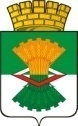                                                                      ДУМАМАХНЁВСКОГО МУНИЦИПАЛЬНОГО ОБРАЗОВАНИЯчетвертого созываРЕШЕНИЕ         от  25 марта 2021    года           п.г.т.Махнёво                             № 48 О внесении изменений в решение Думы Махнёвского муниципального образования от 18.11.2020 года № 20 «Об установлении размера платы за  содержание общего имущества   для собственников помещений в многоквартирном доме, которые не приняли решение о выборе способа управления многоквартирным домом, и собственников помещений в многоквартирном доме, которые на общем собрании не приняли решение об установлении  размера платы за содержание общего имущества в многоквартирном доме    в Махнёвском муниципальном образовании»          В соответствии с пунктом 3 статьи 156 и пунктом 4 статьи 158 Жилищного кодекса Российской Федерации, Федеральными законами от 30 декабря 2004 года № 210-ФЗ «Об основах регулирования тарифов организации коммунального комплекса»,   от 06 октября 2003 года № 131-ФЗ «Об общих принципах организации местного самоуправления в Российской Федерации», постановлениями  Правительства  Российской Федерации от 13 августа 2006 года № 491 «Об утверждении правил содержания общего имущества в многоквартирном доме и правил изменения размера платы за содержание и ремонт жилого помещения в случае оказания услуг и выполнения работ по управлению, содержанию и ремонту общего имущества в многоквартирном доме ненадлежащего качества и (или) с перерывами, превышающими установленную продолжительность»,   от 03 апреля 2013 года № 290 «О минимальном перечне услуг и работ, необходимых для обеспечения надлежащего содержания общего имущества в многоквартирном доме, и порядке их оказания и выполнения»,   руководствуясь Уставом Махнёвского муниципального образования,  Дума Махнёвского муниципального образованияРЕШИЛА:       1.   Внести изменения в решение Думы Махнёвского муниципального образования от 18.11.2020 года № 20 «Об установлении размера платы за  содержание общего имущества   для собственников помещений в многоквартирном доме, которые не приняли решение о выборе способа управления многоквартирным домом, и собственников помещений в многоквартирном доме, которые на общем собрании не приняли решение об установлении  размера платы за содержание общего имущества в многоквартирном доме    в Махнёвском муниципальном образовании» следующего содержания:1.1. Приложение № 1 к Решению изложить в следующей редакции:  (прилагается).2.Настоящее Решение вступает в силу с 18.04.2021 года.        3. Настоящее Решение опубликовать в газете «Алапаевская искра» и разместить на   сайте Махнёвского муниципального образования в сети  «Интернет».   	  4. Контроль за исполнением настоящего Решения возложить на постоянную комиссию по экономической политике, бюджету, финансам и налогам (С.В.Дюкова).Председатель Думымуниципального образования                                                                        С.Г. АлышовГлава  муниципального образования                                                           А.С. КорелинПриложение № 1к Решению Думы Махнёвскогомуниципального образованияот    Размер  платы за  содержание общего имущества и   минимальный перечень работ и услуг, необходимых для обеспечения надлежащего содержания общего имущества в многоквартирном доме    для собственников помещений в многоквартирном доме, которые не приняли решение о выборе способа управления многоквартирным домом, и собственников помещений в многоквартирном доме, которые на общем собрании не приняли решение об установлении   размера  платы за содержание общего имущества в многоквартирном доме в Махнёвском муниципальном образованииТаблица 1к Приложению № 1  ПЕРИОДИЧНОСТЬВЫПОЛНЕНИЯ РАБОТ И УСЛУГ,ОКАЗЫВАЕМЫХ ЖИЛИЩНО-ЭКСПЛУАТАЦИОННЫМИ ОРГАНИЗАЦИЯМИЗА СЧЕТ ПЛАТЫ ПО СОДЕРЖАНИЮ ОБЩЕГО ИМУЩЕСТВА В МНОГОКВАРТИРНЫХ ДОМАХДвухэтажные капитальные дома с. Измоденово, ул. А. Азовской 35, с. Кишкинское ул. Карелина 6, пгт. Махнёво ул. Советская 146, пгт. Махнёво ул. Советская 148, пгт. Махнёво пер. Чапаева 1, пгт. Махнёво ул. Советская 144, пгт. Махнёво ул. Победы 98, с.  Измоденово, ул. Мира, д. 7а. № п/пПеречень видов работ (услуг)Цена работ и услуг в месяц на кв.м. площади помещений, руб.ПримечаниеДвухэтажные капитальные дома с. Измоденово, ул. А. Азовской 35, с. Кишкинское ул. Карелина 6, пгт. Махнёво ул. Советская 146, пгт. Махнёво ул. Советская 148, пгт. Махнёво пер. Чапаева 1, пгт. Махнёво ул. Советская 144, пгт. Махнёво ул. Победы 98, с.  Измоденово, ул. Мира, д. 7а. 1Работы, выполняемые в отношении всех видов фундаментов0,2Двухэтажные капитальные дома с. Измоденово, ул. А. Азовской 35, с. Кишкинское ул. Карелина 6, пгт. Махнёво ул. Советская 146, пгт. Махнёво ул. Советская 148, пгт. Махнёво пер. Чапаева 1, пгт. Махнёво ул. Советская 144, пгт. Махнёво ул. Победы 98, с.  Измоденово, ул. Мира, д. 7а. 2Работы, выполняемые в зданиях с подвалами0отсутствуют конструктивные особенности, предусматривающие возможность выполнения работДвухэтажные капитальные дома с. Измоденово, ул. А. Азовской 35, с. Кишкинское ул. Карелина 6, пгт. Махнёво ул. Советская 146, пгт. Махнёво ул. Советская 148, пгт. Махнёво пер. Чапаева 1, пгт. Махнёво ул. Советская 144, пгт. Махнёво ул. Победы 98, с.  Измоденово, ул. Мира, д. 7а. 3Работы, выполняемые для надлежащего содержания стен многоквартирных домов0,2Двухэтажные капитальные дома с. Измоденово, ул. А. Азовской 35, с. Кишкинское ул. Карелина 6, пгт. Махнёво ул. Советская 146, пгт. Махнёво ул. Советская 148, пгт. Махнёво пер. Чапаева 1, пгт. Махнёво ул. Советская 144, пгт. Махнёво ул. Победы 98, с.  Измоденово, ул. Мира, д. 7а. 4Работы, выполняемые в целях надлежащего содержания перекрытий и покрытий многоквартирных домов0,5Двухэтажные капитальные дома с. Измоденово, ул. А. Азовской 35, с. Кишкинское ул. Карелина 6, пгт. Махнёво ул. Советская 146, пгт. Махнёво ул. Советская 148, пгт. Махнёво пер. Чапаева 1, пгт. Махнёво ул. Советская 144, пгт. Махнёво ул. Победы 98, с.  Измоденово, ул. Мира, д. 7а. 5Работы, выполняемые в целях надлежащего содержания колонн и столбов многоквартирных домов0отсутствуют конструктивные особенности, предусматривающие возможность выполнения работ Двухэтажные капитальные дома с. Измоденово, ул. А. Азовской 35, с. Кишкинское ул. Карелина 6, пгт. Махнёво ул. Советская 146, пгт. Махнёво ул. Советская 148, пгт. Махнёво пер. Чапаева 1, пгт. Махнёво ул. Советская 144, пгт. Махнёво ул. Победы 98, с.  Измоденово, ул. Мира, д. 7а. 6Работы, выполняемые в целях надлежащего содержания балок (ригелей) перекрытий и покрытий многоквартирных домов0,1Двухэтажные капитальные дома с. Измоденово, ул. А. Азовской 35, с. Кишкинское ул. Карелина 6, пгт. Махнёво ул. Советская 146, пгт. Махнёво ул. Советская 148, пгт. Махнёво пер. Чапаева 1, пгт. Махнёво ул. Советская 144, пгт. Махнёво ул. Победы 98, с.  Измоденово, ул. Мира, д. 7а. 7Работы, выполняемые в целях надлежащего содержания крыш многоквартирных домов0,5Двухэтажные капитальные дома с. Измоденово, ул. А. Азовской 35, с. Кишкинское ул. Карелина 6, пгт. Махнёво ул. Советская 146, пгт. Махнёво ул. Советская 148, пгт. Махнёво пер. Чапаева 1, пгт. Махнёво ул. Советская 144, пгт. Махнёво ул. Победы 98, с.  Измоденово, ул. Мира, д. 7а. 8Работы, выполняемые в целях надлежащего содержания лестниц многоквартирных домов0,1Двухэтажные капитальные дома с. Измоденово, ул. А. Азовской 35, с. Кишкинское ул. Карелина 6, пгт. Махнёво ул. Советская 146, пгт. Махнёво ул. Советская 148, пгт. Махнёво пер. Чапаева 1, пгт. Махнёво ул. Советская 144, пгт. Махнёво ул. Победы 98, с.  Измоденово, ул. Мира, д. 7а. 9Работы, выполняемые в целях надлежащего содержания фасадов многоквартирных домов0,1Двухэтажные капитальные дома с. Измоденово, ул. А. Азовской 35, с. Кишкинское ул. Карелина 6, пгт. Махнёво ул. Советская 146, пгт. Махнёво ул. Советская 148, пгт. Махнёво пер. Чапаева 1, пгт. Махнёво ул. Советская 144, пгт. Махнёво ул. Победы 98, с.  Измоденово, ул. Мира, д. 7а. 10Работы, выполняемые в целях надлежащего содержания перегородок в многоквартирных домах0,2Двухэтажные капитальные дома с. Измоденово, ул. А. Азовской 35, с. Кишкинское ул. Карелина 6, пгт. Махнёво ул. Советская 146, пгт. Махнёво ул. Советская 148, пгт. Махнёво пер. Чапаева 1, пгт. Махнёво ул. Советская 144, пгт. Махнёво ул. Победы 98, с.  Измоденово, ул. Мира, д. 7а. 11Работы, выполняемые в целях надлежащего содержания внутренней отделки многоквартирных домов, - проверка состояния внутренней отделки. При наличии угрозы обрушения отделочных слоев или нарушения защитных свойств отделки по отношению к несущим конструкциям и инженерному оборудованию - устранение выявленных нарушений0,5Двухэтажные капитальные дома с. Измоденово, ул. А. Азовской 35, с. Кишкинское ул. Карелина 6, пгт. Махнёво ул. Советская 146, пгт. Махнёво ул. Советская 148, пгт. Махнёво пер. Чапаева 1, пгт. Махнёво ул. Советская 144, пгт. Махнёво ул. Победы 98, с.  Измоденово, ул. Мира, д. 7а. 12Работы, выполняемые в целях надлежащего содержания полов помещений, относящихся к общему имуществу в многоквартирном доме0,35Двухэтажные капитальные дома с. Измоденово, ул. А. Азовской 35, с. Кишкинское ул. Карелина 6, пгт. Махнёво ул. Советская 146, пгт. Махнёво ул. Советская 148, пгт. Махнёво пер. Чапаева 1, пгт. Махнёво ул. Советская 144, пгт. Махнёво ул. Победы 98, с.  Измоденово, ул. Мира, д. 7а. 13Работы, выполняемые в целях надлежащего содержания оконных и дверных заполнений помещений, относящихся к общему имуществу в многоквартирном доме1Двухэтажные капитальные дома с. Измоденово, ул. А. Азовской 35, с. Кишкинское ул. Карелина 6, пгт. Махнёво ул. Советская 146, пгт. Махнёво ул. Советская 148, пгт. Махнёво пер. Чапаева 1, пгт. Махнёво ул. Советская 144, пгт. Махнёво ул. Победы 98, с.  Измоденово, ул. Мира, д. 7а. 14Работы, выполняемые в целях надлежащего содержания мусоропроводов многоквартирных домов0отсутствуют конструктивные особенности, предусматривающие возможность выполнения работДвухэтажные капитальные дома с. Измоденово, ул. А. Азовской 35, с. Кишкинское ул. Карелина 6, пгт. Махнёво ул. Советская 146, пгт. Махнёво ул. Советская 148, пгт. Махнёво пер. Чапаева 1, пгт. Махнёво ул. Советская 144, пгт. Махнёво ул. Победы 98, с.  Измоденово, ул. Мира, д. 7а. 15Работы, выполняемые в целях надлежащего содержания систем вентиляции и дымоудаления многоквартирных домов0,2Двухэтажные капитальные дома с. Измоденово, ул. А. Азовской 35, с. Кишкинское ул. Карелина 6, пгт. Махнёво ул. Советская 146, пгт. Махнёво ул. Советская 148, пгт. Махнёво пер. Чапаева 1, пгт. Махнёво ул. Советская 144, пгт. Махнёво ул. Победы 98, с.  Измоденово, ул. Мира, д. 7а. 16Работы, выполняемые в целях надлежащего содержания печей, каминов и очагов в многоквартирных домах0,1Двухэтажные капитальные дома с. Измоденово, ул. А. Азовской 35, с. Кишкинское ул. Карелина 6, пгт. Махнёво ул. Советская 146, пгт. Махнёво ул. Советская 148, пгт. Махнёво пер. Чапаева 1, пгт. Махнёво ул. Советская 144, пгт. Махнёво ул. Победы 98, с.  Измоденово, ул. Мира, д. 7а. 17Работы, выполняемые в целях надлежащего содержания индивидуальных тепловых пунктов и водоподкачек в многоквартирных домах0отсутствуют конструктивные особенности, предусматривающие возможность выполнения работДвухэтажные капитальные дома с. Измоденово, ул. А. Азовской 35, с. Кишкинское ул. Карелина 6, пгт. Махнёво ул. Советская 146, пгт. Махнёво ул. Советская 148, пгт. Махнёво пер. Чапаева 1, пгт. Махнёво ул. Советская 144, пгт. Махнёво ул. Победы 98, с.  Измоденово, ул. Мира, д. 7а. 18Общие работы, выполняемые для надлежащего содержания систем водоснабжения (холодного и горячего), отопления и водоотведения в многоквартирных домах0отсутствуют конструктивные особенности, предусматривающие возможность выполнения работДвухэтажные капитальные дома с. Измоденово, ул. А. Азовской 35, с. Кишкинское ул. Карелина 6, пгт. Махнёво ул. Советская 146, пгт. Махнёво ул. Советская 148, пгт. Махнёво пер. Чапаева 1, пгт. Махнёво ул. Советская 144, пгт. Махнёво ул. Победы 98, с.  Измоденово, ул. Мира, д. 7а. 19Работы, выполняемые в целях надлежащего содержания систем теплоснабжения (отопление, горячее водоснабжение) в многоквартирных домах0отсутствуют конструктивные особенности, предусматривающие возможность выполнения работДвухэтажные капитальные дома с. Измоденово, ул. А. Азовской 35, с. Кишкинское ул. Карелина 6, пгт. Махнёво ул. Советская 146, пгт. Махнёво ул. Советская 148, пгт. Махнёво пер. Чапаева 1, пгт. Махнёво ул. Советская 144, пгт. Махнёво ул. Победы 98, с.  Измоденово, ул. Мира, д. 7а. 20Работы, выполняемые в целях надлежащего содержания электрооборудования, радио- и телекоммуникационного оборудования в многоквартирном доме0отсутствуют конструктивные особенности, предусматривающие возможность выполнения работДвухэтажные капитальные дома с. Измоденово, ул. А. Азовской 35, с. Кишкинское ул. Карелина 6, пгт. Махнёво ул. Советская 146, пгт. Махнёво ул. Советская 148, пгт. Махнёво пер. Чапаева 1, пгт. Махнёво ул. Советская 144, пгт. Махнёво ул. Победы 98, с.  Измоденово, ул. Мира, д. 7а. 21Работы, выполняемые в целях надлежащего содержания систем внутридомового газового оборудования в многоквартирном доме0отсутствуют конструктивные особенности, предусматривающие возможность выполнения работДвухэтажные капитальные дома с. Измоденово, ул. А. Азовской 35, с. Кишкинское ул. Карелина 6, пгт. Махнёво ул. Советская 146, пгт. Махнёво ул. Советская 148, пгт. Махнёво пер. Чапаева 1, пгт. Махнёво ул. Советская 144, пгт. Махнёво ул. Победы 98, с.  Измоденово, ул. Мира, д. 7а. 22Работы, выполняемые в целях надлежащего содержания и ремонта лифта (лифтов) в многоквартирном доме0отсутствуют конструктивные особенности, предусматривающие возможность выполнения работДвухэтажные капитальные дома с. Измоденово, ул. А. Азовской 35, с. Кишкинское ул. Карелина 6, пгт. Махнёво ул. Советская 146, пгт. Махнёво ул. Советская 148, пгт. Махнёво пер. Чапаева 1, пгт. Махнёво ул. Советская 144, пгт. Махнёво ул. Победы 98, с.  Измоденово, ул. Мира, д. 7а. 23Работы по содержанию помещений, входящих в состав общего имущества в многоквартирном доме0,25Двухэтажные капитальные дома с. Измоденово, ул. А. Азовской 35, с. Кишкинское ул. Карелина 6, пгт. Махнёво ул. Советская 146, пгт. Махнёво ул. Советская 148, пгт. Махнёво пер. Чапаева 1, пгт. Махнёво ул. Советская 144, пгт. Махнёво ул. Победы 98, с.  Измоденово, ул. Мира, д. 7а. 24Работы по содержанию земельного участка, на котором расположен многоквартирный дом, с элементами озеленения и благоустройства, иными объектами, предназначенными для обслуживания и эксплуатации этого дома (далее - придомовая территория), в холодный период года:1Двухэтажные капитальные дома с. Измоденово, ул. А. Азовской 35, с. Кишкинское ул. Карелина 6, пгт. Махнёво ул. Советская 146, пгт. Махнёво ул. Советская 148, пгт. Махнёво пер. Чапаева 1, пгт. Махнёво ул. Советская 144, пгт. Махнёво ул. Победы 98, с.  Измоденово, ул. Мира, д. 7а. 25Работы по содержанию придомовой территории в теплый период года1Двухэтажные капитальные дома с. Измоденово, ул. А. Азовской 35, с. Кишкинское ул. Карелина 6, пгт. Махнёво ул. Советская 146, пгт. Махнёво ул. Советская 148, пгт. Махнёво пер. Чапаева 1, пгт. Махнёво ул. Советская 144, пгт. Махнёво ул. Победы 98, с.  Измоденово, ул. Мира, д. 7а. 26Работы по обеспечению вывоза, в том числе откачке, жидких бытовых отходов0 отсутствуют конструктивные особенности, предусматривающие возможность выполнения работДвухэтажные капитальные дома с. Измоденово, ул. А. Азовской 35, с. Кишкинское ул. Карелина 6, пгт. Махнёво ул. Советская 146, пгт. Махнёво ул. Советская 148, пгт. Махнёво пер. Чапаева 1, пгт. Махнёво ул. Советская 144, пгт. Махнёво ул. Победы 98, с.  Измоденово, ул. Мира, д. 7а. 27Работы по организации и содержанию мест (площадок) накопления твердых коммунальных отходов, включая обслуживание и очистку мусоропроводов, мусороприемных камер, контейнерных площадок. Указанные работы не включают уборку мест погрузки твердых коммунальных отходов0,1Двухэтажные капитальные дома с. Измоденово, ул. А. Азовской 35, с. Кишкинское ул. Карелина 6, пгт. Махнёво ул. Советская 146, пгт. Махнёво ул. Советская 148, пгт. Махнёво пер. Чапаева 1, пгт. Махнёво ул. Советская 144, пгт. Махнёво ул. Победы 98, с.  Измоденово, ул. Мира, д. 7а. 28Организация накопления отходов I - IV классов опасности (отработанных ртутьсодержащих ламп и др.) и их передача в организации, имеющие лицензии на осуществление деятельности по сбору, транспортированию, обработке, утилизации, обезвреживанию, размещению таких отходов0,1Двухэтажные капитальные дома с. Измоденово, ул. А. Азовской 35, с. Кишкинское ул. Карелина 6, пгт. Махнёво ул. Советская 146, пгт. Махнёво ул. Советская 148, пгт. Махнёво пер. Чапаева 1, пгт. Махнёво ул. Советская 144, пгт. Махнёво ул. Победы 98, с.  Измоденово, ул. Мира, д. 7а. 29Работы по обеспечению требований пожарной безопасности - осмотры и обеспечение работоспособного состояния пожарных лестниц, лазов, проходов, выходов, систем аварийного освещения, пожаротушения, сигнализации, противопожарного водоснабжения, средств противопожарной защиты, противодымной защиты1Двухэтажные капитальные дома с. Измоденово, ул. А. Азовской 35, с. Кишкинское ул. Карелина 6, пгт. Махнёво ул. Советская 146, пгт. Махнёво ул. Советская 148, пгт. Махнёво пер. Чапаева 1, пгт. Махнёво ул. Советская 144, пгт. Махнёво ул. Победы 98, с.  Измоденово, ул. Мира, д. 7а. 30Обеспечение устранения аварий в соответствии с установленными предельными сроками на внутридомовых инженерных системах в многоквартирном доме, выполнения заявок населения2Двухэтажные капитальные дома с. Измоденово, ул. А. Азовской 35, с. Кишкинское ул. Карелина 6, пгт. Махнёво ул. Советская 146, пгт. Махнёво ул. Советская 148, пгт. Махнёво пер. Чапаева 1, пгт. Махнёво ул. Советская 144, пгт. Махнёво ул. Победы 98, с.  Измоденово, ул. Мира, д. 7а. 31Проверка состояния и при необходимости выполнение работ по восстановлению конструкций и (или) иного оборудования, предназначенного для обеспечения условий доступности для инвалидов помещения многоквартирного дома0,1Двухэтажные капитальные дома с. Измоденово, ул. А. Азовской 35, с. Кишкинское ул. Карелина 6, пгт. Махнёво ул. Советская 146, пгт. Махнёво ул. Советская 148, пгт. Махнёво пер. Чапаева 1, пгт. Махнёво ул. Советская 144, пгт. Махнёво ул. Победы 98, с.  Измоденово, ул. Мира, д. 7а. 32Работы и услуги, предусмотренные разделами I и II, минимального переченя услуг и работ, необходимых для обеспечения надлежащего содержания общего имущества в многоквартирном доме, утвержденным постановлением Правительства Российской Федерации от 3 апреля 2013 г. N 290, которые могут повлиять на обеспечение условий доступности для инвалидов помещения многоквартирного дома, выполняются с учетом обеспечения такого доступа0,29,8*Перечень услуг и работ в отношении каждого многоквартирного дома определяется с учетом:
а) конструктивных элементов многоквартирного дома, в том числе конструкций и (или) иного оборудования, предназначенного для обеспечения условий доступности для инвалидов помещения многоквартирного дома;
(в ред. Постановления Правительства РФ от 09.07.2016 N 649)
б) наличия и состава внутридомовых инженерных систем, обеспечивающих предоставление потребителям коммунальных услуг тех видов, которые могут быть предоставлены с использованием таких внутридомовых инженерных систем;
в) наличия земельного участка, на котором расположен многоквартирный дом, с элементами озеленения и благоустройства, иными объектами, предназначенными для обслуживания и эксплуатации этого дома;
г) геодезических и природно-климатических условий расположения многоквартирного дома.*Перечень услуг и работ в отношении каждого многоквартирного дома определяется с учетом:
а) конструктивных элементов многоквартирного дома, в том числе конструкций и (или) иного оборудования, предназначенного для обеспечения условий доступности для инвалидов помещения многоквартирного дома;
(в ред. Постановления Правительства РФ от 09.07.2016 N 649)
б) наличия и состава внутридомовых инженерных систем, обеспечивающих предоставление потребителям коммунальных услуг тех видов, которые могут быть предоставлены с использованием таких внутридомовых инженерных систем;
в) наличия земельного участка, на котором расположен многоквартирный дом, с элементами озеленения и благоустройства, иными объектами, предназначенными для обслуживания и эксплуатации этого дома;
г) геодезических и природно-климатических условий расположения многоквартирного дома.*Перечень услуг и работ в отношении каждого многоквартирного дома определяется с учетом:
а) конструктивных элементов многоквартирного дома, в том числе конструкций и (или) иного оборудования, предназначенного для обеспечения условий доступности для инвалидов помещения многоквартирного дома;
(в ред. Постановления Правительства РФ от 09.07.2016 N 649)
б) наличия и состава внутридомовых инженерных систем, обеспечивающих предоставление потребителям коммунальных услуг тех видов, которые могут быть предоставлены с использованием таких внутридомовых инженерных систем;
в) наличия земельного участка, на котором расположен многоквартирный дом, с элементами озеленения и благоустройства, иными объектами, предназначенными для обслуживания и эксплуатации этого дома;
г) геодезических и природно-климатических условий расположения многоквартирного дома.*Перечень услуг и работ в отношении каждого многоквартирного дома определяется с учетом:
а) конструктивных элементов многоквартирного дома, в том числе конструкций и (или) иного оборудования, предназначенного для обеспечения условий доступности для инвалидов помещения многоквартирного дома;
(в ред. Постановления Правительства РФ от 09.07.2016 N 649)
б) наличия и состава внутридомовых инженерных систем, обеспечивающих предоставление потребителям коммунальных услуг тех видов, которые могут быть предоставлены с использованием таких внутридомовых инженерных систем;
в) наличия земельного участка, на котором расположен многоквартирный дом, с элементами озеленения и благоустройства, иными объектами, предназначенными для обслуживания и эксплуатации этого дома;
г) геодезических и природно-климатических условий расположения многоквартирного дома.*Перечень услуг и работ в отношении каждого многоквартирного дома определяется с учетом:
а) конструктивных элементов многоквартирного дома, в том числе конструкций и (или) иного оборудования, предназначенного для обеспечения условий доступности для инвалидов помещения многоквартирного дома;
(в ред. Постановления Правительства РФ от 09.07.2016 N 649)
б) наличия и состава внутридомовых инженерных систем, обеспечивающих предоставление потребителям коммунальных услуг тех видов, которые могут быть предоставлены с использованием таких внутридомовых инженерных систем;
в) наличия земельного участка, на котором расположен многоквартирный дом, с элементами озеленения и благоустройства, иными объектами, предназначенными для обслуживания и эксплуатации этого дома;
г) геодезических и природно-климатических условий расположения многоквартирного дома.Двухэтажные капитальные дома с централизованным отоплением, с холодным водоснабжением, с централизованным водоотведением:
п.г.т. Махнёво, ул. Городок Карьера, д. 1;
п.г.т. Махнёво, ул. Городок Карьера, д. 2;
п.г.т. Махнёво, ул. Городок Карьера, д. 3;
п.г.т. Махнёво, ул. Городок Карьера, д. 4;
п.г.т. Махнёво, ул. Городок Карьера, д. 5;
п.г.т. Махнёво, ул. Городок Карьера, д. 6;
п.г.т. Махнёво, ул. Городок Карьера, д. 7а;
п.г.т. Махнёво, ул. Городок Карьера, д. 8;
п.г.т. Махнёво, ул. Городок Карьера, д. 10;
 п.г.т. Махнёво, ул. Городок Карьера, д. 15;
п.г.т. Махнёво, ул. 70 лет Октября, д. 37;
п.г.т. Махнёво, ул. 70 лет Октября, д. 38;
п.г.т. Махнёво, ул. 70 лет Октября, д. 39;
п.г.т. Махнёво, ул. Плюхина, д. 12;
п.г.т. Махнёво, ул. Советская, д. 182;
п.г.т. Махнёво, ул. Советская, д. 188;
п.г.т. Махнёво, ул. Свердлова, д. 1;
п.г.т. Махнёво, ул. Свердлова, д. 3;
п.г.т. Махнёво, ул. Победы, д. 101;
п.г.т. Махнёво, ул. Победы, д. 102;
п.г.т. Махнёво, ул. Победы, д. 103;
п.г.т. Махнёво, ул. Победы, д. 105;
п.г.т. Махнёво, ул. Победы, д. 111;
п.г.т. Махнёво, ул. Победы, д. 115;
с. Кишкинское, пер. Клубный, д. 9;
с. Кишкинское, пер. Клубный, д. 5; № п/пПеречень видов работ (услуг)Цена работ и услуг в месяц на кв.м. площади помещений, руб.ПримечаниеДвухэтажные капитальные дома с централизованным отоплением, с холодным водоснабжением, с централизованным водоотведением:
п.г.т. Махнёво, ул. Городок Карьера, д. 1;
п.г.т. Махнёво, ул. Городок Карьера, д. 2;
п.г.т. Махнёво, ул. Городок Карьера, д. 3;
п.г.т. Махнёво, ул. Городок Карьера, д. 4;
п.г.т. Махнёво, ул. Городок Карьера, д. 5;
п.г.т. Махнёво, ул. Городок Карьера, д. 6;
п.г.т. Махнёво, ул. Городок Карьера, д. 7а;
п.г.т. Махнёво, ул. Городок Карьера, д. 8;
п.г.т. Махнёво, ул. Городок Карьера, д. 10;
 п.г.т. Махнёво, ул. Городок Карьера, д. 15;
п.г.т. Махнёво, ул. 70 лет Октября, д. 37;
п.г.т. Махнёво, ул. 70 лет Октября, д. 38;
п.г.т. Махнёво, ул. 70 лет Октября, д. 39;
п.г.т. Махнёво, ул. Плюхина, д. 12;
п.г.т. Махнёво, ул. Советская, д. 182;
п.г.т. Махнёво, ул. Советская, д. 188;
п.г.т. Махнёво, ул. Свердлова, д. 1;
п.г.т. Махнёво, ул. Свердлова, д. 3;
п.г.т. Махнёво, ул. Победы, д. 101;
п.г.т. Махнёво, ул. Победы, д. 102;
п.г.т. Махнёво, ул. Победы, д. 103;
п.г.т. Махнёво, ул. Победы, д. 105;
п.г.т. Махнёво, ул. Победы, д. 111;
п.г.т. Махнёво, ул. Победы, д. 115;
с. Кишкинское, пер. Клубный, д. 9;
с. Кишкинское, пер. Клубный, д. 5; 1Работы, выполняемые в отношении всех видов фундаментов0,1Двухэтажные капитальные дома с централизованным отоплением, с холодным водоснабжением, с централизованным водоотведением:
п.г.т. Махнёво, ул. Городок Карьера, д. 1;
п.г.т. Махнёво, ул. Городок Карьера, д. 2;
п.г.т. Махнёво, ул. Городок Карьера, д. 3;
п.г.т. Махнёво, ул. Городок Карьера, д. 4;
п.г.т. Махнёво, ул. Городок Карьера, д. 5;
п.г.т. Махнёво, ул. Городок Карьера, д. 6;
п.г.т. Махнёво, ул. Городок Карьера, д. 7а;
п.г.т. Махнёво, ул. Городок Карьера, д. 8;
п.г.т. Махнёво, ул. Городок Карьера, д. 10;
 п.г.т. Махнёво, ул. Городок Карьера, д. 15;
п.г.т. Махнёво, ул. 70 лет Октября, д. 37;
п.г.т. Махнёво, ул. 70 лет Октября, д. 38;
п.г.т. Махнёво, ул. 70 лет Октября, д. 39;
п.г.т. Махнёво, ул. Плюхина, д. 12;
п.г.т. Махнёво, ул. Советская, д. 182;
п.г.т. Махнёво, ул. Советская, д. 188;
п.г.т. Махнёво, ул. Свердлова, д. 1;
п.г.т. Махнёво, ул. Свердлова, д. 3;
п.г.т. Махнёво, ул. Победы, д. 101;
п.г.т. Махнёво, ул. Победы, д. 102;
п.г.т. Махнёво, ул. Победы, д. 103;
п.г.т. Махнёво, ул. Победы, д. 105;
п.г.т. Махнёво, ул. Победы, д. 111;
п.г.т. Махнёво, ул. Победы, д. 115;
с. Кишкинское, пер. Клубный, д. 9;
с. Кишкинское, пер. Клубный, д. 5; 2Работы, выполняемые в зданиях с подвалами0,4Двухэтажные капитальные дома с централизованным отоплением, с холодным водоснабжением, с централизованным водоотведением:
п.г.т. Махнёво, ул. Городок Карьера, д. 1;
п.г.т. Махнёво, ул. Городок Карьера, д. 2;
п.г.т. Махнёво, ул. Городок Карьера, д. 3;
п.г.т. Махнёво, ул. Городок Карьера, д. 4;
п.г.т. Махнёво, ул. Городок Карьера, д. 5;
п.г.т. Махнёво, ул. Городок Карьера, д. 6;
п.г.т. Махнёво, ул. Городок Карьера, д. 7а;
п.г.т. Махнёво, ул. Городок Карьера, д. 8;
п.г.т. Махнёво, ул. Городок Карьера, д. 10;
 п.г.т. Махнёво, ул. Городок Карьера, д. 15;
п.г.т. Махнёво, ул. 70 лет Октября, д. 37;
п.г.т. Махнёво, ул. 70 лет Октября, д. 38;
п.г.т. Махнёво, ул. 70 лет Октября, д. 39;
п.г.т. Махнёво, ул. Плюхина, д. 12;
п.г.т. Махнёво, ул. Советская, д. 182;
п.г.т. Махнёво, ул. Советская, д. 188;
п.г.т. Махнёво, ул. Свердлова, д. 1;
п.г.т. Махнёво, ул. Свердлова, д. 3;
п.г.т. Махнёво, ул. Победы, д. 101;
п.г.т. Махнёво, ул. Победы, д. 102;
п.г.т. Махнёво, ул. Победы, д. 103;
п.г.т. Махнёво, ул. Победы, д. 105;
п.г.т. Махнёво, ул. Победы, д. 111;
п.г.т. Махнёво, ул. Победы, д. 115;
с. Кишкинское, пер. Клубный, д. 9;
с. Кишкинское, пер. Клубный, д. 5; 3Работы, выполняемые для надлежащего содержания стен многоквартирных домов0,2Двухэтажные капитальные дома с централизованным отоплением, с холодным водоснабжением, с централизованным водоотведением:
п.г.т. Махнёво, ул. Городок Карьера, д. 1;
п.г.т. Махнёво, ул. Городок Карьера, д. 2;
п.г.т. Махнёво, ул. Городок Карьера, д. 3;
п.г.т. Махнёво, ул. Городок Карьера, д. 4;
п.г.т. Махнёво, ул. Городок Карьера, д. 5;
п.г.т. Махнёво, ул. Городок Карьера, д. 6;
п.г.т. Махнёво, ул. Городок Карьера, д. 7а;
п.г.т. Махнёво, ул. Городок Карьера, д. 8;
п.г.т. Махнёво, ул. Городок Карьера, д. 10;
 п.г.т. Махнёво, ул. Городок Карьера, д. 15;
п.г.т. Махнёво, ул. 70 лет Октября, д. 37;
п.г.т. Махнёво, ул. 70 лет Октября, д. 38;
п.г.т. Махнёво, ул. 70 лет Октября, д. 39;
п.г.т. Махнёво, ул. Плюхина, д. 12;
п.г.т. Махнёво, ул. Советская, д. 182;
п.г.т. Махнёво, ул. Советская, д. 188;
п.г.т. Махнёво, ул. Свердлова, д. 1;
п.г.т. Махнёво, ул. Свердлова, д. 3;
п.г.т. Махнёво, ул. Победы, д. 101;
п.г.т. Махнёво, ул. Победы, д. 102;
п.г.т. Махнёво, ул. Победы, д. 103;
п.г.т. Махнёво, ул. Победы, д. 105;
п.г.т. Махнёво, ул. Победы, д. 111;
п.г.т. Махнёво, ул. Победы, д. 115;
с. Кишкинское, пер. Клубный, д. 9;
с. Кишкинское, пер. Клубный, д. 5; 4Работы, выполняемые в целях надлежащего содержания перекрытий и покрытий многоквартирных домов0,1Двухэтажные капитальные дома с централизованным отоплением, с холодным водоснабжением, с централизованным водоотведением:
п.г.т. Махнёво, ул. Городок Карьера, д. 1;
п.г.т. Махнёво, ул. Городок Карьера, д. 2;
п.г.т. Махнёво, ул. Городок Карьера, д. 3;
п.г.т. Махнёво, ул. Городок Карьера, д. 4;
п.г.т. Махнёво, ул. Городок Карьера, д. 5;
п.г.т. Махнёво, ул. Городок Карьера, д. 6;
п.г.т. Махнёво, ул. Городок Карьера, д. 7а;
п.г.т. Махнёво, ул. Городок Карьера, д. 8;
п.г.т. Махнёво, ул. Городок Карьера, д. 10;
 п.г.т. Махнёво, ул. Городок Карьера, д. 15;
п.г.т. Махнёво, ул. 70 лет Октября, д. 37;
п.г.т. Махнёво, ул. 70 лет Октября, д. 38;
п.г.т. Махнёво, ул. 70 лет Октября, д. 39;
п.г.т. Махнёво, ул. Плюхина, д. 12;
п.г.т. Махнёво, ул. Советская, д. 182;
п.г.т. Махнёво, ул. Советская, д. 188;
п.г.т. Махнёво, ул. Свердлова, д. 1;
п.г.т. Махнёво, ул. Свердлова, д. 3;
п.г.т. Махнёво, ул. Победы, д. 101;
п.г.т. Махнёво, ул. Победы, д. 102;
п.г.т. Махнёво, ул. Победы, д. 103;
п.г.т. Махнёво, ул. Победы, д. 105;
п.г.т. Махнёво, ул. Победы, д. 111;
п.г.т. Махнёво, ул. Победы, д. 115;
с. Кишкинское, пер. Клубный, д. 9;
с. Кишкинское, пер. Клубный, д. 5; 5Работы, выполняемые в целях надлежащего содержания колонн и столбов многоквартирных домов0отсутствуют конструктивные особенности, предусматривающие возможность выполнения работДвухэтажные капитальные дома с централизованным отоплением, с холодным водоснабжением, с централизованным водоотведением:
п.г.т. Махнёво, ул. Городок Карьера, д. 1;
п.г.т. Махнёво, ул. Городок Карьера, д. 2;
п.г.т. Махнёво, ул. Городок Карьера, д. 3;
п.г.т. Махнёво, ул. Городок Карьера, д. 4;
п.г.т. Махнёво, ул. Городок Карьера, д. 5;
п.г.т. Махнёво, ул. Городок Карьера, д. 6;
п.г.т. Махнёво, ул. Городок Карьера, д. 7а;
п.г.т. Махнёво, ул. Городок Карьера, д. 8;
п.г.т. Махнёво, ул. Городок Карьера, д. 10;
 п.г.т. Махнёво, ул. Городок Карьера, д. 15;
п.г.т. Махнёво, ул. 70 лет Октября, д. 37;
п.г.т. Махнёво, ул. 70 лет Октября, д. 38;
п.г.т. Махнёво, ул. 70 лет Октября, д. 39;
п.г.т. Махнёво, ул. Плюхина, д. 12;
п.г.т. Махнёво, ул. Советская, д. 182;
п.г.т. Махнёво, ул. Советская, д. 188;
п.г.т. Махнёво, ул. Свердлова, д. 1;
п.г.т. Махнёво, ул. Свердлова, д. 3;
п.г.т. Махнёво, ул. Победы, д. 101;
п.г.т. Махнёво, ул. Победы, д. 102;
п.г.т. Махнёво, ул. Победы, д. 103;
п.г.т. Махнёво, ул. Победы, д. 105;
п.г.т. Махнёво, ул. Победы, д. 111;
п.г.т. Махнёво, ул. Победы, д. 115;
с. Кишкинское, пер. Клубный, д. 9;
с. Кишкинское, пер. Клубный, д. 5; 6Работы, выполняемые в целях надлежащего содержания балок (ригелей) перекрытий и покрытий многоквартирных домов0,1Двухэтажные капитальные дома с централизованным отоплением, с холодным водоснабжением, с централизованным водоотведением:
п.г.т. Махнёво, ул. Городок Карьера, д. 1;
п.г.т. Махнёво, ул. Городок Карьера, д. 2;
п.г.т. Махнёво, ул. Городок Карьера, д. 3;
п.г.т. Махнёво, ул. Городок Карьера, д. 4;
п.г.т. Махнёво, ул. Городок Карьера, д. 5;
п.г.т. Махнёво, ул. Городок Карьера, д. 6;
п.г.т. Махнёво, ул. Городок Карьера, д. 7а;
п.г.т. Махнёво, ул. Городок Карьера, д. 8;
п.г.т. Махнёво, ул. Городок Карьера, д. 10;
 п.г.т. Махнёво, ул. Городок Карьера, д. 15;
п.г.т. Махнёво, ул. 70 лет Октября, д. 37;
п.г.т. Махнёво, ул. 70 лет Октября, д. 38;
п.г.т. Махнёво, ул. 70 лет Октября, д. 39;
п.г.т. Махнёво, ул. Плюхина, д. 12;
п.г.т. Махнёво, ул. Советская, д. 182;
п.г.т. Махнёво, ул. Советская, д. 188;
п.г.т. Махнёво, ул. Свердлова, д. 1;
п.г.т. Махнёво, ул. Свердлова, д. 3;
п.г.т. Махнёво, ул. Победы, д. 101;
п.г.т. Махнёво, ул. Победы, д. 102;
п.г.т. Махнёво, ул. Победы, д. 103;
п.г.т. Махнёво, ул. Победы, д. 105;
п.г.т. Махнёво, ул. Победы, д. 111;
п.г.т. Махнёво, ул. Победы, д. 115;
с. Кишкинское, пер. Клубный, д. 9;
с. Кишкинское, пер. Клубный, д. 5; 7Работы, выполняемые в целях надлежащего содержания крыш многоквартирных домов1Двухэтажные капитальные дома с централизованным отоплением, с холодным водоснабжением, с централизованным водоотведением:
п.г.т. Махнёво, ул. Городок Карьера, д. 1;
п.г.т. Махнёво, ул. Городок Карьера, д. 2;
п.г.т. Махнёво, ул. Городок Карьера, д. 3;
п.г.т. Махнёво, ул. Городок Карьера, д. 4;
п.г.т. Махнёво, ул. Городок Карьера, д. 5;
п.г.т. Махнёво, ул. Городок Карьера, д. 6;
п.г.т. Махнёво, ул. Городок Карьера, д. 7а;
п.г.т. Махнёво, ул. Городок Карьера, д. 8;
п.г.т. Махнёво, ул. Городок Карьера, д. 10;
 п.г.т. Махнёво, ул. Городок Карьера, д. 15;
п.г.т. Махнёво, ул. 70 лет Октября, д. 37;
п.г.т. Махнёво, ул. 70 лет Октября, д. 38;
п.г.т. Махнёво, ул. 70 лет Октября, д. 39;
п.г.т. Махнёво, ул. Плюхина, д. 12;
п.г.т. Махнёво, ул. Советская, д. 182;
п.г.т. Махнёво, ул. Советская, д. 188;
п.г.т. Махнёво, ул. Свердлова, д. 1;
п.г.т. Махнёво, ул. Свердлова, д. 3;
п.г.т. Махнёво, ул. Победы, д. 101;
п.г.т. Махнёво, ул. Победы, д. 102;
п.г.т. Махнёво, ул. Победы, д. 103;
п.г.т. Махнёво, ул. Победы, д. 105;
п.г.т. Махнёво, ул. Победы, д. 111;
п.г.т. Махнёво, ул. Победы, д. 115;
с. Кишкинское, пер. Клубный, д. 9;
с. Кишкинское, пер. Клубный, д. 5; 8Работы, выполняемые в целях надлежащего содержания лестниц многоквартирных домов0,1Двухэтажные капитальные дома с централизованным отоплением, с холодным водоснабжением, с централизованным водоотведением:
п.г.т. Махнёво, ул. Городок Карьера, д. 1;
п.г.т. Махнёво, ул. Городок Карьера, д. 2;
п.г.т. Махнёво, ул. Городок Карьера, д. 3;
п.г.т. Махнёво, ул. Городок Карьера, д. 4;
п.г.т. Махнёво, ул. Городок Карьера, д. 5;
п.г.т. Махнёво, ул. Городок Карьера, д. 6;
п.г.т. Махнёво, ул. Городок Карьера, д. 7а;
п.г.т. Махнёво, ул. Городок Карьера, д. 8;
п.г.т. Махнёво, ул. Городок Карьера, д. 10;
 п.г.т. Махнёво, ул. Городок Карьера, д. 15;
п.г.т. Махнёво, ул. 70 лет Октября, д. 37;
п.г.т. Махнёво, ул. 70 лет Октября, д. 38;
п.г.т. Махнёво, ул. 70 лет Октября, д. 39;
п.г.т. Махнёво, ул. Плюхина, д. 12;
п.г.т. Махнёво, ул. Советская, д. 182;
п.г.т. Махнёво, ул. Советская, д. 188;
п.г.т. Махнёво, ул. Свердлова, д. 1;
п.г.т. Махнёво, ул. Свердлова, д. 3;
п.г.т. Махнёво, ул. Победы, д. 101;
п.г.т. Махнёво, ул. Победы, д. 102;
п.г.т. Махнёво, ул. Победы, д. 103;
п.г.т. Махнёво, ул. Победы, д. 105;
п.г.т. Махнёво, ул. Победы, д. 111;
п.г.т. Махнёво, ул. Победы, д. 115;
с. Кишкинское, пер. Клубный, д. 9;
с. Кишкинское, пер. Клубный, д. 5; 9Работы, выполняемые в целях надлежащего содержания фасадов многоквартирных домов0,1Двухэтажные капитальные дома с централизованным отоплением, с холодным водоснабжением, с централизованным водоотведением:
п.г.т. Махнёво, ул. Городок Карьера, д. 1;
п.г.т. Махнёво, ул. Городок Карьера, д. 2;
п.г.т. Махнёво, ул. Городок Карьера, д. 3;
п.г.т. Махнёво, ул. Городок Карьера, д. 4;
п.г.т. Махнёво, ул. Городок Карьера, д. 5;
п.г.т. Махнёво, ул. Городок Карьера, д. 6;
п.г.т. Махнёво, ул. Городок Карьера, д. 7а;
п.г.т. Махнёво, ул. Городок Карьера, д. 8;
п.г.т. Махнёво, ул. Городок Карьера, д. 10;
 п.г.т. Махнёво, ул. Городок Карьера, д. 15;
п.г.т. Махнёво, ул. 70 лет Октября, д. 37;
п.г.т. Махнёво, ул. 70 лет Октября, д. 38;
п.г.т. Махнёво, ул. 70 лет Октября, д. 39;
п.г.т. Махнёво, ул. Плюхина, д. 12;
п.г.т. Махнёво, ул. Советская, д. 182;
п.г.т. Махнёво, ул. Советская, д. 188;
п.г.т. Махнёво, ул. Свердлова, д. 1;
п.г.т. Махнёво, ул. Свердлова, д. 3;
п.г.т. Махнёво, ул. Победы, д. 101;
п.г.т. Махнёво, ул. Победы, д. 102;
п.г.т. Махнёво, ул. Победы, д. 103;
п.г.т. Махнёво, ул. Победы, д. 105;
п.г.т. Махнёво, ул. Победы, д. 111;
п.г.т. Махнёво, ул. Победы, д. 115;
с. Кишкинское, пер. Клубный, д. 9;
с. Кишкинское, пер. Клубный, д. 5; 10Работы, выполняемые в целях надлежащего содержания перегородок в многоквартирных домах0,2Двухэтажные капитальные дома с централизованным отоплением, с холодным водоснабжением, с централизованным водоотведением:
п.г.т. Махнёво, ул. Городок Карьера, д. 1;
п.г.т. Махнёво, ул. Городок Карьера, д. 2;
п.г.т. Махнёво, ул. Городок Карьера, д. 3;
п.г.т. Махнёво, ул. Городок Карьера, д. 4;
п.г.т. Махнёво, ул. Городок Карьера, д. 5;
п.г.т. Махнёво, ул. Городок Карьера, д. 6;
п.г.т. Махнёво, ул. Городок Карьера, д. 7а;
п.г.т. Махнёво, ул. Городок Карьера, д. 8;
п.г.т. Махнёво, ул. Городок Карьера, д. 10;
 п.г.т. Махнёво, ул. Городок Карьера, д. 15;
п.г.т. Махнёво, ул. 70 лет Октября, д. 37;
п.г.т. Махнёво, ул. 70 лет Октября, д. 38;
п.г.т. Махнёво, ул. 70 лет Октября, д. 39;
п.г.т. Махнёво, ул. Плюхина, д. 12;
п.г.т. Махнёво, ул. Советская, д. 182;
п.г.т. Махнёво, ул. Советская, д. 188;
п.г.т. Махнёво, ул. Свердлова, д. 1;
п.г.т. Махнёво, ул. Свердлова, д. 3;
п.г.т. Махнёво, ул. Победы, д. 101;
п.г.т. Махнёво, ул. Победы, д. 102;
п.г.т. Махнёво, ул. Победы, д. 103;
п.г.т. Махнёво, ул. Победы, д. 105;
п.г.т. Махнёво, ул. Победы, д. 111;
п.г.т. Махнёво, ул. Победы, д. 115;
с. Кишкинское, пер. Клубный, д. 9;
с. Кишкинское, пер. Клубный, д. 5; 11Работы, выполняемые в целях надлежащего содержания внутренней отделки многоквартирных домов, - проверка состояния внутренней отделки. При наличии угрозы обрушения отделочных слоев или нарушения защитных свойств отделки по отношению к несущим конструкциям и инженерному оборудованию - устранение выявленных нарушений1Двухэтажные капитальные дома с централизованным отоплением, с холодным водоснабжением, с централизованным водоотведением:
п.г.т. Махнёво, ул. Городок Карьера, д. 1;
п.г.т. Махнёво, ул. Городок Карьера, д. 2;
п.г.т. Махнёво, ул. Городок Карьера, д. 3;
п.г.т. Махнёво, ул. Городок Карьера, д. 4;
п.г.т. Махнёво, ул. Городок Карьера, д. 5;
п.г.т. Махнёво, ул. Городок Карьера, д. 6;
п.г.т. Махнёво, ул. Городок Карьера, д. 7а;
п.г.т. Махнёво, ул. Городок Карьера, д. 8;
п.г.т. Махнёво, ул. Городок Карьера, д. 10;
 п.г.т. Махнёво, ул. Городок Карьера, д. 15;
п.г.т. Махнёво, ул. 70 лет Октября, д. 37;
п.г.т. Махнёво, ул. 70 лет Октября, д. 38;
п.г.т. Махнёво, ул. 70 лет Октября, д. 39;
п.г.т. Махнёво, ул. Плюхина, д. 12;
п.г.т. Махнёво, ул. Советская, д. 182;
п.г.т. Махнёво, ул. Советская, д. 188;
п.г.т. Махнёво, ул. Свердлова, д. 1;
п.г.т. Махнёво, ул. Свердлова, д. 3;
п.г.т. Махнёво, ул. Победы, д. 101;
п.г.т. Махнёво, ул. Победы, д. 102;
п.г.т. Махнёво, ул. Победы, д. 103;
п.г.т. Махнёво, ул. Победы, д. 105;
п.г.т. Махнёво, ул. Победы, д. 111;
п.г.т. Махнёво, ул. Победы, д. 115;
с. Кишкинское, пер. Клубный, д. 9;
с. Кишкинское, пер. Клубный, д. 5; 12Работы, выполняемые в целях надлежащего содержания полов помещений, относящихся к общему имуществу в многоквартирном доме0,2Двухэтажные капитальные дома с централизованным отоплением, с холодным водоснабжением, с централизованным водоотведением:
п.г.т. Махнёво, ул. Городок Карьера, д. 1;
п.г.т. Махнёво, ул. Городок Карьера, д. 2;
п.г.т. Махнёво, ул. Городок Карьера, д. 3;
п.г.т. Махнёво, ул. Городок Карьера, д. 4;
п.г.т. Махнёво, ул. Городок Карьера, д. 5;
п.г.т. Махнёво, ул. Городок Карьера, д. 6;
п.г.т. Махнёво, ул. Городок Карьера, д. 7а;
п.г.т. Махнёво, ул. Городок Карьера, д. 8;
п.г.т. Махнёво, ул. Городок Карьера, д. 10;
 п.г.т. Махнёво, ул. Городок Карьера, д. 15;
п.г.т. Махнёво, ул. 70 лет Октября, д. 37;
п.г.т. Махнёво, ул. 70 лет Октября, д. 38;
п.г.т. Махнёво, ул. 70 лет Октября, д. 39;
п.г.т. Махнёво, ул. Плюхина, д. 12;
п.г.т. Махнёво, ул. Советская, д. 182;
п.г.т. Махнёво, ул. Советская, д. 188;
п.г.т. Махнёво, ул. Свердлова, д. 1;
п.г.т. Махнёво, ул. Свердлова, д. 3;
п.г.т. Махнёво, ул. Победы, д. 101;
п.г.т. Махнёво, ул. Победы, д. 102;
п.г.т. Махнёво, ул. Победы, д. 103;
п.г.т. Махнёво, ул. Победы, д. 105;
п.г.т. Махнёво, ул. Победы, д. 111;
п.г.т. Махнёво, ул. Победы, д. 115;
с. Кишкинское, пер. Клубный, д. 9;
с. Кишкинское, пер. Клубный, д. 5; 13Работы, выполняемые в целях надлежащего содержания оконных и дверных заполнений помещений, относящихся к общему имуществу в многоквартирном доме1Двухэтажные капитальные дома с централизованным отоплением, с холодным водоснабжением, с централизованным водоотведением:
п.г.т. Махнёво, ул. Городок Карьера, д. 1;
п.г.т. Махнёво, ул. Городок Карьера, д. 2;
п.г.т. Махнёво, ул. Городок Карьера, д. 3;
п.г.т. Махнёво, ул. Городок Карьера, д. 4;
п.г.т. Махнёво, ул. Городок Карьера, д. 5;
п.г.т. Махнёво, ул. Городок Карьера, д. 6;
п.г.т. Махнёво, ул. Городок Карьера, д. 7а;
п.г.т. Махнёво, ул. Городок Карьера, д. 8;
п.г.т. Махнёво, ул. Городок Карьера, д. 10;
 п.г.т. Махнёво, ул. Городок Карьера, д. 15;
п.г.т. Махнёво, ул. 70 лет Октября, д. 37;
п.г.т. Махнёво, ул. 70 лет Октября, д. 38;
п.г.т. Махнёво, ул. 70 лет Октября, д. 39;
п.г.т. Махнёво, ул. Плюхина, д. 12;
п.г.т. Махнёво, ул. Советская, д. 182;
п.г.т. Махнёво, ул. Советская, д. 188;
п.г.т. Махнёво, ул. Свердлова, д. 1;
п.г.т. Махнёво, ул. Свердлова, д. 3;
п.г.т. Махнёво, ул. Победы, д. 101;
п.г.т. Махнёво, ул. Победы, д. 102;
п.г.т. Махнёво, ул. Победы, д. 103;
п.г.т. Махнёво, ул. Победы, д. 105;
п.г.т. Махнёво, ул. Победы, д. 111;
п.г.т. Махнёво, ул. Победы, д. 115;
с. Кишкинское, пер. Клубный, д. 9;
с. Кишкинское, пер. Клубный, д. 5; 14Работы, выполняемые в целях надлежащего содержания мусоропроводов многоквартирных домов0отсутствуют конструктивные особенности, предусматривающие возможность выполнения работДвухэтажные капитальные дома с централизованным отоплением, с холодным водоснабжением, с централизованным водоотведением:
п.г.т. Махнёво, ул. Городок Карьера, д. 1;
п.г.т. Махнёво, ул. Городок Карьера, д. 2;
п.г.т. Махнёво, ул. Городок Карьера, д. 3;
п.г.т. Махнёво, ул. Городок Карьера, д. 4;
п.г.т. Махнёво, ул. Городок Карьера, д. 5;
п.г.т. Махнёво, ул. Городок Карьера, д. 6;
п.г.т. Махнёво, ул. Городок Карьера, д. 7а;
п.г.т. Махнёво, ул. Городок Карьера, д. 8;
п.г.т. Махнёво, ул. Городок Карьера, д. 10;
 п.г.т. Махнёво, ул. Городок Карьера, д. 15;
п.г.т. Махнёво, ул. 70 лет Октября, д. 37;
п.г.т. Махнёво, ул. 70 лет Октября, д. 38;
п.г.т. Махнёво, ул. 70 лет Октября, д. 39;
п.г.т. Махнёво, ул. Плюхина, д. 12;
п.г.т. Махнёво, ул. Советская, д. 182;
п.г.т. Махнёво, ул. Советская, д. 188;
п.г.т. Махнёво, ул. Свердлова, д. 1;
п.г.т. Махнёво, ул. Свердлова, д. 3;
п.г.т. Махнёво, ул. Победы, д. 101;
п.г.т. Махнёво, ул. Победы, д. 102;
п.г.т. Махнёво, ул. Победы, д. 103;
п.г.т. Махнёво, ул. Победы, д. 105;
п.г.т. Махнёво, ул. Победы, д. 111;
п.г.т. Махнёво, ул. Победы, д. 115;
с. Кишкинское, пер. Клубный, д. 9;
с. Кишкинское, пер. Клубный, д. 5; 15Работы, выполняемые в целях надлежащего содержания систем вентиляции и дымоудаления многоквартирных домов0,7Двухэтажные капитальные дома с централизованным отоплением, с холодным водоснабжением, с централизованным водоотведением:
п.г.т. Махнёво, ул. Городок Карьера, д. 1;
п.г.т. Махнёво, ул. Городок Карьера, д. 2;
п.г.т. Махнёво, ул. Городок Карьера, д. 3;
п.г.т. Махнёво, ул. Городок Карьера, д. 4;
п.г.т. Махнёво, ул. Городок Карьера, д. 5;
п.г.т. Махнёво, ул. Городок Карьера, д. 6;
п.г.т. Махнёво, ул. Городок Карьера, д. 7а;
п.г.т. Махнёво, ул. Городок Карьера, д. 8;
п.г.т. Махнёво, ул. Городок Карьера, д. 10;
 п.г.т. Махнёво, ул. Городок Карьера, д. 15;
п.г.т. Махнёво, ул. 70 лет Октября, д. 37;
п.г.т. Махнёво, ул. 70 лет Октября, д. 38;
п.г.т. Махнёво, ул. 70 лет Октября, д. 39;
п.г.т. Махнёво, ул. Плюхина, д. 12;
п.г.т. Махнёво, ул. Советская, д. 182;
п.г.т. Махнёво, ул. Советская, д. 188;
п.г.т. Махнёво, ул. Свердлова, д. 1;
п.г.т. Махнёво, ул. Свердлова, д. 3;
п.г.т. Махнёво, ул. Победы, д. 101;
п.г.т. Махнёво, ул. Победы, д. 102;
п.г.т. Махнёво, ул. Победы, д. 103;
п.г.т. Махнёво, ул. Победы, д. 105;
п.г.т. Махнёво, ул. Победы, д. 111;
п.г.т. Махнёво, ул. Победы, д. 115;
с. Кишкинское, пер. Клубный, д. 9;
с. Кишкинское, пер. Клубный, д. 5; 16Работы, выполняемые в целях надлежащего содержания печей, каминов и очагов в многоквартирных домах0,1Двухэтажные капитальные дома с централизованным отоплением, с холодным водоснабжением, с централизованным водоотведением:
п.г.т. Махнёво, ул. Городок Карьера, д. 1;
п.г.т. Махнёво, ул. Городок Карьера, д. 2;
п.г.т. Махнёво, ул. Городок Карьера, д. 3;
п.г.т. Махнёво, ул. Городок Карьера, д. 4;
п.г.т. Махнёво, ул. Городок Карьера, д. 5;
п.г.т. Махнёво, ул. Городок Карьера, д. 6;
п.г.т. Махнёво, ул. Городок Карьера, д. 7а;
п.г.т. Махнёво, ул. Городок Карьера, д. 8;
п.г.т. Махнёво, ул. Городок Карьера, д. 10;
 п.г.т. Махнёво, ул. Городок Карьера, д. 15;
п.г.т. Махнёво, ул. 70 лет Октября, д. 37;
п.г.т. Махнёво, ул. 70 лет Октября, д. 38;
п.г.т. Махнёво, ул. 70 лет Октября, д. 39;
п.г.т. Махнёво, ул. Плюхина, д. 12;
п.г.т. Махнёво, ул. Советская, д. 182;
п.г.т. Махнёво, ул. Советская, д. 188;
п.г.т. Махнёво, ул. Свердлова, д. 1;
п.г.т. Махнёво, ул. Свердлова, д. 3;
п.г.т. Махнёво, ул. Победы, д. 101;
п.г.т. Махнёво, ул. Победы, д. 102;
п.г.т. Махнёво, ул. Победы, д. 103;
п.г.т. Махнёво, ул. Победы, д. 105;
п.г.т. Махнёво, ул. Победы, д. 111;
п.г.т. Махнёво, ул. Победы, д. 115;
с. Кишкинское, пер. Клубный, д. 9;
с. Кишкинское, пер. Клубный, д. 5; 17Работы, выполняемые в целях надлежащего содержания индивидуальных тепловых пунктов и водоподкачек в многоквартирных домах0отсутствуют конструктивные особенности, предусматривающие возможность выполнения работ Двухэтажные капитальные дома с централизованным отоплением, с холодным водоснабжением, с централизованным водоотведением:
п.г.т. Махнёво, ул. Городок Карьера, д. 1;
п.г.т. Махнёво, ул. Городок Карьера, д. 2;
п.г.т. Махнёво, ул. Городок Карьера, д. 3;
п.г.т. Махнёво, ул. Городок Карьера, д. 4;
п.г.т. Махнёво, ул. Городок Карьера, д. 5;
п.г.т. Махнёво, ул. Городок Карьера, д. 6;
п.г.т. Махнёво, ул. Городок Карьера, д. 7а;
п.г.т. Махнёво, ул. Городок Карьера, д. 8;
п.г.т. Махнёво, ул. Городок Карьера, д. 10;
 п.г.т. Махнёво, ул. Городок Карьера, д. 15;
п.г.т. Махнёво, ул. 70 лет Октября, д. 37;
п.г.т. Махнёво, ул. 70 лет Октября, д. 38;
п.г.т. Махнёво, ул. 70 лет Октября, д. 39;
п.г.т. Махнёво, ул. Плюхина, д. 12;
п.г.т. Махнёво, ул. Советская, д. 182;
п.г.т. Махнёво, ул. Советская, д. 188;
п.г.т. Махнёво, ул. Свердлова, д. 1;
п.г.т. Махнёво, ул. Свердлова, д. 3;
п.г.т. Махнёво, ул. Победы, д. 101;
п.г.т. Махнёво, ул. Победы, д. 102;
п.г.т. Махнёво, ул. Победы, д. 103;
п.г.т. Махнёво, ул. Победы, д. 105;
п.г.т. Махнёво, ул. Победы, д. 111;
п.г.т. Махнёво, ул. Победы, д. 115;
с. Кишкинское, пер. Клубный, д. 9;
с. Кишкинское, пер. Клубный, д. 5; 18Общие работы, выполняемые для надлежащего содержания систем водоснабжения (холодного и горячего), отопления и водоотведения в многоквартирных домах0,5Двухэтажные капитальные дома с централизованным отоплением, с холодным водоснабжением, с централизованным водоотведением:
п.г.т. Махнёво, ул. Городок Карьера, д. 1;
п.г.т. Махнёво, ул. Городок Карьера, д. 2;
п.г.т. Махнёво, ул. Городок Карьера, д. 3;
п.г.т. Махнёво, ул. Городок Карьера, д. 4;
п.г.т. Махнёво, ул. Городок Карьера, д. 5;
п.г.т. Махнёво, ул. Городок Карьера, д. 6;
п.г.т. Махнёво, ул. Городок Карьера, д. 7а;
п.г.т. Махнёво, ул. Городок Карьера, д. 8;
п.г.т. Махнёво, ул. Городок Карьера, д. 10;
 п.г.т. Махнёво, ул. Городок Карьера, д. 15;
п.г.т. Махнёво, ул. 70 лет Октября, д. 37;
п.г.т. Махнёво, ул. 70 лет Октября, д. 38;
п.г.т. Махнёво, ул. 70 лет Октября, д. 39;
п.г.т. Махнёво, ул. Плюхина, д. 12;
п.г.т. Махнёво, ул. Советская, д. 182;
п.г.т. Махнёво, ул. Советская, д. 188;
п.г.т. Махнёво, ул. Свердлова, д. 1;
п.г.т. Махнёво, ул. Свердлова, д. 3;
п.г.т. Махнёво, ул. Победы, д. 101;
п.г.т. Махнёво, ул. Победы, д. 102;
п.г.т. Махнёво, ул. Победы, д. 103;
п.г.т. Махнёво, ул. Победы, д. 105;
п.г.т. Махнёво, ул. Победы, д. 111;
п.г.т. Махнёво, ул. Победы, д. 115;
с. Кишкинское, пер. Клубный, д. 9;
с. Кишкинское, пер. Клубный, д. 5; 19Работы, выполняемые в целях надлежащего содержания систем теплоснабжения (отопление, горячее водоснабжение) в многоквартирных домах0,5Двухэтажные капитальные дома с централизованным отоплением, с холодным водоснабжением, с централизованным водоотведением:
п.г.т. Махнёво, ул. Городок Карьера, д. 1;
п.г.т. Махнёво, ул. Городок Карьера, д. 2;
п.г.т. Махнёво, ул. Городок Карьера, д. 3;
п.г.т. Махнёво, ул. Городок Карьера, д. 4;
п.г.т. Махнёво, ул. Городок Карьера, д. 5;
п.г.т. Махнёво, ул. Городок Карьера, д. 6;
п.г.т. Махнёво, ул. Городок Карьера, д. 7а;
п.г.т. Махнёво, ул. Городок Карьера, д. 8;
п.г.т. Махнёво, ул. Городок Карьера, д. 10;
 п.г.т. Махнёво, ул. Городок Карьера, д. 15;
п.г.т. Махнёво, ул. 70 лет Октября, д. 37;
п.г.т. Махнёво, ул. 70 лет Октября, д. 38;
п.г.т. Махнёво, ул. 70 лет Октября, д. 39;
п.г.т. Махнёво, ул. Плюхина, д. 12;
п.г.т. Махнёво, ул. Советская, д. 182;
п.г.т. Махнёво, ул. Советская, д. 188;
п.г.т. Махнёво, ул. Свердлова, д. 1;
п.г.т. Махнёво, ул. Свердлова, д. 3;
п.г.т. Махнёво, ул. Победы, д. 101;
п.г.т. Махнёво, ул. Победы, д. 102;
п.г.т. Махнёво, ул. Победы, д. 103;
п.г.т. Махнёво, ул. Победы, д. 105;
п.г.т. Махнёво, ул. Победы, д. 111;
п.г.т. Махнёво, ул. Победы, д. 115;
с. Кишкинское, пер. Клубный, д. 9;
с. Кишкинское, пер. Клубный, д. 5; 20Работы, выполняемые в целях надлежащего содержания электрооборудования, радио- и телекоммуникационного оборудования в многоквартирном доме0отсутствуют конструктивные особенности, предусматривающие возможность выполнения работДвухэтажные капитальные дома с централизованным отоплением, с холодным водоснабжением, с централизованным водоотведением:
п.г.т. Махнёво, ул. Городок Карьера, д. 1;
п.г.т. Махнёво, ул. Городок Карьера, д. 2;
п.г.т. Махнёво, ул. Городок Карьера, д. 3;
п.г.т. Махнёво, ул. Городок Карьера, д. 4;
п.г.т. Махнёво, ул. Городок Карьера, д. 5;
п.г.т. Махнёво, ул. Городок Карьера, д. 6;
п.г.т. Махнёво, ул. Городок Карьера, д. 7а;
п.г.т. Махнёво, ул. Городок Карьера, д. 8;
п.г.т. Махнёво, ул. Городок Карьера, д. 10;
 п.г.т. Махнёво, ул. Городок Карьера, д. 15;
п.г.т. Махнёво, ул. 70 лет Октября, д. 37;
п.г.т. Махнёво, ул. 70 лет Октября, д. 38;
п.г.т. Махнёво, ул. 70 лет Октября, д. 39;
п.г.т. Махнёво, ул. Плюхина, д. 12;
п.г.т. Махнёво, ул. Советская, д. 182;
п.г.т. Махнёво, ул. Советская, д. 188;
п.г.т. Махнёво, ул. Свердлова, д. 1;
п.г.т. Махнёво, ул. Свердлова, д. 3;
п.г.т. Махнёво, ул. Победы, д. 101;
п.г.т. Махнёво, ул. Победы, д. 102;
п.г.т. Махнёво, ул. Победы, д. 103;
п.г.т. Махнёво, ул. Победы, д. 105;
п.г.т. Махнёво, ул. Победы, д. 111;
п.г.т. Махнёво, ул. Победы, д. 115;
с. Кишкинское, пер. Клубный, д. 9;
с. Кишкинское, пер. Клубный, д. 5; 21Работы, выполняемые в целях надлежащего содержания систем внутридомового газового оборудования в многоквартирном доме0отсутствуют конструктивные особенности, предусматривающие возможность выполнения работДвухэтажные капитальные дома с централизованным отоплением, с холодным водоснабжением, с централизованным водоотведением:
п.г.т. Махнёво, ул. Городок Карьера, д. 1;
п.г.т. Махнёво, ул. Городок Карьера, д. 2;
п.г.т. Махнёво, ул. Городок Карьера, д. 3;
п.г.т. Махнёво, ул. Городок Карьера, д. 4;
п.г.т. Махнёво, ул. Городок Карьера, д. 5;
п.г.т. Махнёво, ул. Городок Карьера, д. 6;
п.г.т. Махнёво, ул. Городок Карьера, д. 7а;
п.г.т. Махнёво, ул. Городок Карьера, д. 8;
п.г.т. Махнёво, ул. Городок Карьера, д. 10;
 п.г.т. Махнёво, ул. Городок Карьера, д. 15;
п.г.т. Махнёво, ул. 70 лет Октября, д. 37;
п.г.т. Махнёво, ул. 70 лет Октября, д. 38;
п.г.т. Махнёво, ул. 70 лет Октября, д. 39;
п.г.т. Махнёво, ул. Плюхина, д. 12;
п.г.т. Махнёво, ул. Советская, д. 182;
п.г.т. Махнёво, ул. Советская, д. 188;
п.г.т. Махнёво, ул. Свердлова, д. 1;
п.г.т. Махнёво, ул. Свердлова, д. 3;
п.г.т. Махнёво, ул. Победы, д. 101;
п.г.т. Махнёво, ул. Победы, д. 102;
п.г.т. Махнёво, ул. Победы, д. 103;
п.г.т. Махнёво, ул. Победы, д. 105;
п.г.т. Махнёво, ул. Победы, д. 111;
п.г.т. Махнёво, ул. Победы, д. 115;
с. Кишкинское, пер. Клубный, д. 9;
с. Кишкинское, пер. Клубный, д. 5; 22Работы, выполняемые в целях надлежащего содержания и ремонта лифта (лифтов) в многоквартирном доме0отсутствуют конструктивные особенности, предусматривающие возможность выполнения работДвухэтажные капитальные дома с централизованным отоплением, с холодным водоснабжением, с централизованным водоотведением:
п.г.т. Махнёво, ул. Городок Карьера, д. 1;
п.г.т. Махнёво, ул. Городок Карьера, д. 2;
п.г.т. Махнёво, ул. Городок Карьера, д. 3;
п.г.т. Махнёво, ул. Городок Карьера, д. 4;
п.г.т. Махнёво, ул. Городок Карьера, д. 5;
п.г.т. Махнёво, ул. Городок Карьера, д. 6;
п.г.т. Махнёво, ул. Городок Карьера, д. 7а;
п.г.т. Махнёво, ул. Городок Карьера, д. 8;
п.г.т. Махнёво, ул. Городок Карьера, д. 10;
 п.г.т. Махнёво, ул. Городок Карьера, д. 15;
п.г.т. Махнёво, ул. 70 лет Октября, д. 37;
п.г.т. Махнёво, ул. 70 лет Октября, д. 38;
п.г.т. Махнёво, ул. 70 лет Октября, д. 39;
п.г.т. Махнёво, ул. Плюхина, д. 12;
п.г.т. Махнёво, ул. Советская, д. 182;
п.г.т. Махнёво, ул. Советская, д. 188;
п.г.т. Махнёво, ул. Свердлова, д. 1;
п.г.т. Махнёво, ул. Свердлова, д. 3;
п.г.т. Махнёво, ул. Победы, д. 101;
п.г.т. Махнёво, ул. Победы, д. 102;
п.г.т. Махнёво, ул. Победы, д. 103;
п.г.т. Махнёво, ул. Победы, д. 105;
п.г.т. Махнёво, ул. Победы, д. 111;
п.г.т. Махнёво, ул. Победы, д. 115;
с. Кишкинское, пер. Клубный, д. 9;
с. Кишкинское, пер. Клубный, д. 5; 23Работы по содержанию помещений, входящих в состав общего имущества в многоквартирном доме0,25Двухэтажные капитальные дома с централизованным отоплением, с холодным водоснабжением, с централизованным водоотведением:
п.г.т. Махнёво, ул. Городок Карьера, д. 1;
п.г.т. Махнёво, ул. Городок Карьера, д. 2;
п.г.т. Махнёво, ул. Городок Карьера, д. 3;
п.г.т. Махнёво, ул. Городок Карьера, д. 4;
п.г.т. Махнёво, ул. Городок Карьера, д. 5;
п.г.т. Махнёво, ул. Городок Карьера, д. 6;
п.г.т. Махнёво, ул. Городок Карьера, д. 7а;
п.г.т. Махнёво, ул. Городок Карьера, д. 8;
п.г.т. Махнёво, ул. Городок Карьера, д. 10;
 п.г.т. Махнёво, ул. Городок Карьера, д. 15;
п.г.т. Махнёво, ул. 70 лет Октября, д. 37;
п.г.т. Махнёво, ул. 70 лет Октября, д. 38;
п.г.т. Махнёво, ул. 70 лет Октября, д. 39;
п.г.т. Махнёво, ул. Плюхина, д. 12;
п.г.т. Махнёво, ул. Советская, д. 182;
п.г.т. Махнёво, ул. Советская, д. 188;
п.г.т. Махнёво, ул. Свердлова, д. 1;
п.г.т. Махнёво, ул. Свердлова, д. 3;
п.г.т. Махнёво, ул. Победы, д. 101;
п.г.т. Махнёво, ул. Победы, д. 102;
п.г.т. Махнёво, ул. Победы, д. 103;
п.г.т. Махнёво, ул. Победы, д. 105;
п.г.т. Махнёво, ул. Победы, д. 111;
п.г.т. Махнёво, ул. Победы, д. 115;
с. Кишкинское, пер. Клубный, д. 9;
с. Кишкинское, пер. Клубный, д. 5; 24Работы по содержанию земельного участка, на котором расположен многоквартирный дом, с элементами озеленения и благоустройства, иными объектами, предназначенными для обслуживания и эксплуатации этого дома (далее - придомовая территория), в холодный период года:1Двухэтажные капитальные дома с централизованным отоплением, с холодным водоснабжением, с централизованным водоотведением:
п.г.т. Махнёво, ул. Городок Карьера, д. 1;
п.г.т. Махнёво, ул. Городок Карьера, д. 2;
п.г.т. Махнёво, ул. Городок Карьера, д. 3;
п.г.т. Махнёво, ул. Городок Карьера, д. 4;
п.г.т. Махнёво, ул. Городок Карьера, д. 5;
п.г.т. Махнёво, ул. Городок Карьера, д. 6;
п.г.т. Махнёво, ул. Городок Карьера, д. 7а;
п.г.т. Махнёво, ул. Городок Карьера, д. 8;
п.г.т. Махнёво, ул. Городок Карьера, д. 10;
 п.г.т. Махнёво, ул. Городок Карьера, д. 15;
п.г.т. Махнёво, ул. 70 лет Октября, д. 37;
п.г.т. Махнёво, ул. 70 лет Октября, д. 38;
п.г.т. Махнёво, ул. 70 лет Октября, д. 39;
п.г.т. Махнёво, ул. Плюхина, д. 12;
п.г.т. Махнёво, ул. Советская, д. 182;
п.г.т. Махнёво, ул. Советская, д. 188;
п.г.т. Махнёво, ул. Свердлова, д. 1;
п.г.т. Махнёво, ул. Свердлова, д. 3;
п.г.т. Махнёво, ул. Победы, д. 101;
п.г.т. Махнёво, ул. Победы, д. 102;
п.г.т. Махнёво, ул. Победы, д. 103;
п.г.т. Махнёво, ул. Победы, д. 105;
п.г.т. Махнёво, ул. Победы, д. 111;
п.г.т. Махнёво, ул. Победы, д. 115;
с. Кишкинское, пер. Клубный, д. 9;
с. Кишкинское, пер. Клубный, д. 5; 25Работы по содержанию придомовой территории в теплый период года1Двухэтажные капитальные дома с централизованным отоплением, с холодным водоснабжением, с централизованным водоотведением:
п.г.т. Махнёво, ул. Городок Карьера, д. 1;
п.г.т. Махнёво, ул. Городок Карьера, д. 2;
п.г.т. Махнёво, ул. Городок Карьера, д. 3;
п.г.т. Махнёво, ул. Городок Карьера, д. 4;
п.г.т. Махнёво, ул. Городок Карьера, д. 5;
п.г.т. Махнёво, ул. Городок Карьера, д. 6;
п.г.т. Махнёво, ул. Городок Карьера, д. 7а;
п.г.т. Махнёво, ул. Городок Карьера, д. 8;
п.г.т. Махнёво, ул. Городок Карьера, д. 10;
 п.г.т. Махнёво, ул. Городок Карьера, д. 15;
п.г.т. Махнёво, ул. 70 лет Октября, д. 37;
п.г.т. Махнёво, ул. 70 лет Октября, д. 38;
п.г.т. Махнёво, ул. 70 лет Октября, д. 39;
п.г.т. Махнёво, ул. Плюхина, д. 12;
п.г.т. Махнёво, ул. Советская, д. 182;
п.г.т. Махнёво, ул. Советская, д. 188;
п.г.т. Махнёво, ул. Свердлова, д. 1;
п.г.т. Махнёво, ул. Свердлова, д. 3;
п.г.т. Махнёво, ул. Победы, д. 101;
п.г.т. Махнёво, ул. Победы, д. 102;
п.г.т. Махнёво, ул. Победы, д. 103;
п.г.т. Махнёво, ул. Победы, д. 105;
п.г.т. Махнёво, ул. Победы, д. 111;
п.г.т. Махнёво, ул. Победы, д. 115;
с. Кишкинское, пер. Клубный, д. 9;
с. Кишкинское, пер. Клубный, д. 5; 26Работы по обеспечению вывоза, в том числе откачке, жидких бытовых отходов0,35Двухэтажные капитальные дома с централизованным отоплением, с холодным водоснабжением, с централизованным водоотведением:
п.г.т. Махнёво, ул. Городок Карьера, д. 1;
п.г.т. Махнёво, ул. Городок Карьера, д. 2;
п.г.т. Махнёво, ул. Городок Карьера, д. 3;
п.г.т. Махнёво, ул. Городок Карьера, д. 4;
п.г.т. Махнёво, ул. Городок Карьера, д. 5;
п.г.т. Махнёво, ул. Городок Карьера, д. 6;
п.г.т. Махнёво, ул. Городок Карьера, д. 7а;
п.г.т. Махнёво, ул. Городок Карьера, д. 8;
п.г.т. Махнёво, ул. Городок Карьера, д. 10;
 п.г.т. Махнёво, ул. Городок Карьера, д. 15;
п.г.т. Махнёво, ул. 70 лет Октября, д. 37;
п.г.т. Махнёво, ул. 70 лет Октября, д. 38;
п.г.т. Махнёво, ул. 70 лет Октября, д. 39;
п.г.т. Махнёво, ул. Плюхина, д. 12;
п.г.т. Махнёво, ул. Советская, д. 182;
п.г.т. Махнёво, ул. Советская, д. 188;
п.г.т. Махнёво, ул. Свердлова, д. 1;
п.г.т. Махнёво, ул. Свердлова, д. 3;
п.г.т. Махнёво, ул. Победы, д. 101;
п.г.т. Махнёво, ул. Победы, д. 102;
п.г.т. Махнёво, ул. Победы, д. 103;
п.г.т. Махнёво, ул. Победы, д. 105;
п.г.т. Махнёво, ул. Победы, д. 111;
п.г.т. Махнёво, ул. Победы, д. 115;
с. Кишкинское, пер. Клубный, д. 9;
с. Кишкинское, пер. Клубный, д. 5; 27Работы по организации и содержанию мест (площадок) накопления твердых коммунальных отходов, включая обслуживание и очистку мусоропроводов, мусороприемных камер, контейнерных площадок. Указанные работы не включают уборку мест погрузки твердых коммунальных отходов0,1Двухэтажные капитальные дома с централизованным отоплением, с холодным водоснабжением, с централизованным водоотведением:
п.г.т. Махнёво, ул. Городок Карьера, д. 1;
п.г.т. Махнёво, ул. Городок Карьера, д. 2;
п.г.т. Махнёво, ул. Городок Карьера, д. 3;
п.г.т. Махнёво, ул. Городок Карьера, д. 4;
п.г.т. Махнёво, ул. Городок Карьера, д. 5;
п.г.т. Махнёво, ул. Городок Карьера, д. 6;
п.г.т. Махнёво, ул. Городок Карьера, д. 7а;
п.г.т. Махнёво, ул. Городок Карьера, д. 8;
п.г.т. Махнёво, ул. Городок Карьера, д. 10;
 п.г.т. Махнёво, ул. Городок Карьера, д. 15;
п.г.т. Махнёво, ул. 70 лет Октября, д. 37;
п.г.т. Махнёво, ул. 70 лет Октября, д. 38;
п.г.т. Махнёво, ул. 70 лет Октября, д. 39;
п.г.т. Махнёво, ул. Плюхина, д. 12;
п.г.т. Махнёво, ул. Советская, д. 182;
п.г.т. Махнёво, ул. Советская, д. 188;
п.г.т. Махнёво, ул. Свердлова, д. 1;
п.г.т. Махнёво, ул. Свердлова, д. 3;
п.г.т. Махнёво, ул. Победы, д. 101;
п.г.т. Махнёво, ул. Победы, д. 102;
п.г.т. Махнёво, ул. Победы, д. 103;
п.г.т. Махнёво, ул. Победы, д. 105;
п.г.т. Махнёво, ул. Победы, д. 111;
п.г.т. Махнёво, ул. Победы, д. 115;
с. Кишкинское, пер. Клубный, д. 9;
с. Кишкинское, пер. Клубный, д. 5; 28Организация накопления отходов I - IV классов опасности (отработанных ртутьсодержащих ламп и др.) и их передача в организации, имеющие лицензии на осуществление деятельности по сбору, транспортированию, обработке, утилизации, обезвреживанию, размещению таких отходов0,2Двухэтажные капитальные дома с централизованным отоплением, с холодным водоснабжением, с централизованным водоотведением:
п.г.т. Махнёво, ул. Городок Карьера, д. 1;
п.г.т. Махнёво, ул. Городок Карьера, д. 2;
п.г.т. Махнёво, ул. Городок Карьера, д. 3;
п.г.т. Махнёво, ул. Городок Карьера, д. 4;
п.г.т. Махнёво, ул. Городок Карьера, д. 5;
п.г.т. Махнёво, ул. Городок Карьера, д. 6;
п.г.т. Махнёво, ул. Городок Карьера, д. 7а;
п.г.т. Махнёво, ул. Городок Карьера, д. 8;
п.г.т. Махнёво, ул. Городок Карьера, д. 10;
 п.г.т. Махнёво, ул. Городок Карьера, д. 15;
п.г.т. Махнёво, ул. 70 лет Октября, д. 37;
п.г.т. Махнёво, ул. 70 лет Октября, д. 38;
п.г.т. Махнёво, ул. 70 лет Октября, д. 39;
п.г.т. Махнёво, ул. Плюхина, д. 12;
п.г.т. Махнёво, ул. Советская, д. 182;
п.г.т. Махнёво, ул. Советская, д. 188;
п.г.т. Махнёво, ул. Свердлова, д. 1;
п.г.т. Махнёво, ул. Свердлова, д. 3;
п.г.т. Махнёво, ул. Победы, д. 101;
п.г.т. Махнёво, ул. Победы, д. 102;
п.г.т. Махнёво, ул. Победы, д. 103;
п.г.т. Махнёво, ул. Победы, д. 105;
п.г.т. Махнёво, ул. Победы, д. 111;
п.г.т. Махнёво, ул. Победы, д. 115;
с. Кишкинское, пер. Клубный, д. 9;
с. Кишкинское, пер. Клубный, д. 5; 29Работы по обеспечению требований пожарной безопасности - осмотры и обеспечение работоспособного состояния пожарных лестниц, лазов, проходов, выходов, систем аварийного освещения, пожаротушения, сигнализации, противопожарного водоснабжения, средств противопожарной защиты, противодымной защиты0,8Двухэтажные капитальные дома с централизованным отоплением, с холодным водоснабжением, с централизованным водоотведением:
п.г.т. Махнёво, ул. Городок Карьера, д. 1;
п.г.т. Махнёво, ул. Городок Карьера, д. 2;
п.г.т. Махнёво, ул. Городок Карьера, д. 3;
п.г.т. Махнёво, ул. Городок Карьера, д. 4;
п.г.т. Махнёво, ул. Городок Карьера, д. 5;
п.г.т. Махнёво, ул. Городок Карьера, д. 6;
п.г.т. Махнёво, ул. Городок Карьера, д. 7а;
п.г.т. Махнёво, ул. Городок Карьера, д. 8;
п.г.т. Махнёво, ул. Городок Карьера, д. 10;
 п.г.т. Махнёво, ул. Городок Карьера, д. 15;
п.г.т. Махнёво, ул. 70 лет Октября, д. 37;
п.г.т. Махнёво, ул. 70 лет Октября, д. 38;
п.г.т. Махнёво, ул. 70 лет Октября, д. 39;
п.г.т. Махнёво, ул. Плюхина, д. 12;
п.г.т. Махнёво, ул. Советская, д. 182;
п.г.т. Махнёво, ул. Советская, д. 188;
п.г.т. Махнёво, ул. Свердлова, д. 1;
п.г.т. Махнёво, ул. Свердлова, д. 3;
п.г.т. Махнёво, ул. Победы, д. 101;
п.г.т. Махнёво, ул. Победы, д. 102;
п.г.т. Махнёво, ул. Победы, д. 103;
п.г.т. Махнёво, ул. Победы, д. 105;
п.г.т. Махнёво, ул. Победы, д. 111;
п.г.т. Махнёво, ул. Победы, д. 115;
с. Кишкинское, пер. Клубный, д. 9;
с. Кишкинское, пер. Клубный, д. 5; 30Обеспечение устранения аварий в соответствии с установленными предельными сроками на внутридомовых инженерных системах в многоквартирном доме, выполнения заявок населения0,7Двухэтажные капитальные дома с централизованным отоплением, с холодным водоснабжением, с централизованным водоотведением:
п.г.т. Махнёво, ул. Городок Карьера, д. 1;
п.г.т. Махнёво, ул. Городок Карьера, д. 2;
п.г.т. Махнёво, ул. Городок Карьера, д. 3;
п.г.т. Махнёво, ул. Городок Карьера, д. 4;
п.г.т. Махнёво, ул. Городок Карьера, д. 5;
п.г.т. Махнёво, ул. Городок Карьера, д. 6;
п.г.т. Махнёво, ул. Городок Карьера, д. 7а;
п.г.т. Махнёво, ул. Городок Карьера, д. 8;
п.г.т. Махнёво, ул. Городок Карьера, д. 10;
 п.г.т. Махнёво, ул. Городок Карьера, д. 15;
п.г.т. Махнёво, ул. 70 лет Октября, д. 37;
п.г.т. Махнёво, ул. 70 лет Октября, д. 38;
п.г.т. Махнёво, ул. 70 лет Октября, д. 39;
п.г.т. Махнёво, ул. Плюхина, д. 12;
п.г.т. Махнёво, ул. Советская, д. 182;
п.г.т. Махнёво, ул. Советская, д. 188;
п.г.т. Махнёво, ул. Свердлова, д. 1;
п.г.т. Махнёво, ул. Свердлова, д. 3;
п.г.т. Махнёво, ул. Победы, д. 101;
п.г.т. Махнёво, ул. Победы, д. 102;
п.г.т. Махнёво, ул. Победы, д. 103;
п.г.т. Махнёво, ул. Победы, д. 105;
п.г.т. Махнёво, ул. Победы, д. 111;
п.г.т. Махнёво, ул. Победы, д. 115;
с. Кишкинское, пер. Клубный, д. 9;
с. Кишкинское, пер. Клубный, д. 5; 31Проверка состояния и при необходимости выполнение работ по восстановлению конструкций и (или) иного оборудования, предназначенного для обеспечения условий доступности для инвалидов помещения многоквартирного дома0,1Двухэтажные капитальные дома с централизованным отоплением, с холодным водоснабжением, с централизованным водоотведением:
п.г.т. Махнёво, ул. Городок Карьера, д. 1;
п.г.т. Махнёво, ул. Городок Карьера, д. 2;
п.г.т. Махнёво, ул. Городок Карьера, д. 3;
п.г.т. Махнёво, ул. Городок Карьера, д. 4;
п.г.т. Махнёво, ул. Городок Карьера, д. 5;
п.г.т. Махнёво, ул. Городок Карьера, д. 6;
п.г.т. Махнёво, ул. Городок Карьера, д. 7а;
п.г.т. Махнёво, ул. Городок Карьера, д. 8;
п.г.т. Махнёво, ул. Городок Карьера, д. 10;
 п.г.т. Махнёво, ул. Городок Карьера, д. 15;
п.г.т. Махнёво, ул. 70 лет Октября, д. 37;
п.г.т. Махнёво, ул. 70 лет Октября, д. 38;
п.г.т. Махнёво, ул. 70 лет Октября, д. 39;
п.г.т. Махнёво, ул. Плюхина, д. 12;
п.г.т. Махнёво, ул. Советская, д. 182;
п.г.т. Махнёво, ул. Советская, д. 188;
п.г.т. Махнёво, ул. Свердлова, д. 1;
п.г.т. Махнёво, ул. Свердлова, д. 3;
п.г.т. Махнёво, ул. Победы, д. 101;
п.г.т. Махнёво, ул. Победы, д. 102;
п.г.т. Махнёво, ул. Победы, д. 103;
п.г.т. Махнёво, ул. Победы, д. 105;
п.г.т. Махнёво, ул. Победы, д. 111;
п.г.т. Махнёво, ул. Победы, д. 115;
с. Кишкинское, пер. Клубный, д. 9;
с. Кишкинское, пер. Клубный, д. 5; 32Работы и услуги, предусмотренные разделами I и II, минимального переченя услуг и работ, необходимых для обеспечения надлежащего содержания общего имущества в многоквартирном доме, утвержденным постановлением Правительства Российской Федерации от 3 апреля 2013 г. N 290, которые могут повлиять на обеспечение условий доступности для инвалидов помещения многоквартирного дома, выполняются с учетом обеспечения такого доступа0,211*Перечень услуг и работ в отношении каждого многоквартирного дома определяется с учетом:
а) конструктивных элементов многоквартирного дома, в том числе конструкций и (или) иного оборудования, предназначенного для обеспечения условий доступности для инвалидов помещения многоквартирного дома;
(в ред. Постановления Правительства РФ от 09.07.2016 N 649)
б) наличия и состава внутридомовых инженерных систем, обеспечивающих предоставление потребителям коммунальных услуг тех видов, которые могут быть предоставлены с использованием таких внутридомовых инженерных систем;
в) наличия земельного участка, на котором расположен многоквартирный дом, с элементами озеленения и благоустройства, иными объектами, предназначенными для обслуживания и эксплуатации этого дома;
г) геодезических и природно-климатических условий расположения многоквартирного дома.*Перечень услуг и работ в отношении каждого многоквартирного дома определяется с учетом:
а) конструктивных элементов многоквартирного дома, в том числе конструкций и (или) иного оборудования, предназначенного для обеспечения условий доступности для инвалидов помещения многоквартирного дома;
(в ред. Постановления Правительства РФ от 09.07.2016 N 649)
б) наличия и состава внутридомовых инженерных систем, обеспечивающих предоставление потребителям коммунальных услуг тех видов, которые могут быть предоставлены с использованием таких внутридомовых инженерных систем;
в) наличия земельного участка, на котором расположен многоквартирный дом, с элементами озеленения и благоустройства, иными объектами, предназначенными для обслуживания и эксплуатации этого дома;
г) геодезических и природно-климатических условий расположения многоквартирного дома.*Перечень услуг и работ в отношении каждого многоквартирного дома определяется с учетом:
а) конструктивных элементов многоквартирного дома, в том числе конструкций и (или) иного оборудования, предназначенного для обеспечения условий доступности для инвалидов помещения многоквартирного дома;
(в ред. Постановления Правительства РФ от 09.07.2016 N 649)
б) наличия и состава внутридомовых инженерных систем, обеспечивающих предоставление потребителям коммунальных услуг тех видов, которые могут быть предоставлены с использованием таких внутридомовых инженерных систем;
в) наличия земельного участка, на котором расположен многоквартирный дом, с элементами озеленения и благоустройства, иными объектами, предназначенными для обслуживания и эксплуатации этого дома;
г) геодезических и природно-климатических условий расположения многоквартирного дома.*Перечень услуг и работ в отношении каждого многоквартирного дома определяется с учетом:
а) конструктивных элементов многоквартирного дома, в том числе конструкций и (или) иного оборудования, предназначенного для обеспечения условий доступности для инвалидов помещения многоквартирного дома;
(в ред. Постановления Правительства РФ от 09.07.2016 N 649)
б) наличия и состава внутридомовых инженерных систем, обеспечивающих предоставление потребителям коммунальных услуг тех видов, которые могут быть предоставлены с использованием таких внутридомовых инженерных систем;
в) наличия земельного участка, на котором расположен многоквартирный дом, с элементами озеленения и благоустройства, иными объектами, предназначенными для обслуживания и эксплуатации этого дома;
г) геодезических и природно-климатических условий расположения многоквартирного дома.*Перечень услуг и работ в отношении каждого многоквартирного дома определяется с учетом:
а) конструктивных элементов многоквартирного дома, в том числе конструкций и (или) иного оборудования, предназначенного для обеспечения условий доступности для инвалидов помещения многоквартирного дома;
(в ред. Постановления Правительства РФ от 09.07.2016 N 649)
б) наличия и состава внутридомовых инженерных систем, обеспечивающих предоставление потребителям коммунальных услуг тех видов, которые могут быть предоставлены с использованием таких внутридомовых инженерных систем;
в) наличия земельного участка, на котором расположен многоквартирный дом, с элементами озеленения и благоустройства, иными объектами, предназначенными для обслуживания и эксплуатации этого дома;
г) геодезических и природно-климатических условий расположения многоквартирного дома.Пятиэтажные капитальные дома с централизованным отоплением, с холодным водоснабжением, с централизованным водоотведением в п.г.т. Махнёво, ул. Городок Карьера, д. 16.№ п/пПеречень видов работ (услуг)Цена работ и услуг в месяц на кв.м. площади помещений, руб.ПримечаниеПятиэтажные капитальные дома с централизованным отоплением, с холодным водоснабжением, с централизованным водоотведением в п.г.т. Махнёво, ул. Городок Карьера, д. 16.1Работы, выполняемые в отношении всех видов фундаментов0,1Пятиэтажные капитальные дома с централизованным отоплением, с холодным водоснабжением, с централизованным водоотведением в п.г.т. Махнёво, ул. Городок Карьера, д. 16.2Работы, выполняемые в зданиях с подвалами1Пятиэтажные капитальные дома с централизованным отоплением, с холодным водоснабжением, с централизованным водоотведением в п.г.т. Махнёво, ул. Городок Карьера, д. 16.3Работы, выполняемые для надлежащего содержания стен многоквартирных домов0,2Пятиэтажные капитальные дома с централизованным отоплением, с холодным водоснабжением, с централизованным водоотведением в п.г.т. Махнёво, ул. Городок Карьера, д. 16.4Работы, выполняемые в целях надлежащего содержания перекрытий и покрытий многоквартирных домов0,1Пятиэтажные капитальные дома с централизованным отоплением, с холодным водоснабжением, с централизованным водоотведением в п.г.т. Махнёво, ул. Городок Карьера, д. 16.5Работы, выполняемые в целях надлежащего содержания колонн и столбов многоквартирных домов0отсутствуют конструктивные особенности, предусматривающие возможность выполнения работПятиэтажные капитальные дома с централизованным отоплением, с холодным водоснабжением, с централизованным водоотведением в п.г.т. Махнёво, ул. Городок Карьера, д. 16.6Работы, выполняемые в целях надлежащего содержания балок (ригелей) перекрытий и покрытий многоквартирных домов0,1Пятиэтажные капитальные дома с централизованным отоплением, с холодным водоснабжением, с централизованным водоотведением в п.г.т. Махнёво, ул. Городок Карьера, д. 16.7Работы, выполняемые в целях надлежащего содержания крыш многоквартирных домов1Пятиэтажные капитальные дома с централизованным отоплением, с холодным водоснабжением, с централизованным водоотведением в п.г.т. Махнёво, ул. Городок Карьера, д. 16.8Работы, выполняемые в целях надлежащего содержания лестниц многоквартирных домов0,1Пятиэтажные капитальные дома с централизованным отоплением, с холодным водоснабжением, с централизованным водоотведением в п.г.т. Махнёво, ул. Городок Карьера, д. 16.9Работы, выполняемые в целях надлежащего содержания фасадов многоквартирных домов0,1Пятиэтажные капитальные дома с централизованным отоплением, с холодным водоснабжением, с централизованным водоотведением в п.г.т. Махнёво, ул. Городок Карьера, д. 16.10Работы, выполняемые в целях надлежащего содержания перегородок в многоквартирных домах0,2Пятиэтажные капитальные дома с централизованным отоплением, с холодным водоснабжением, с централизованным водоотведением в п.г.т. Махнёво, ул. Городок Карьера, д. 16.11Работы, выполняемые в целях надлежащего содержания внутренней отделки многоквартирных домов, - проверка состояния внутренней отделки. При наличии угрозы обрушения отделочных слоев или нарушения защитных свойств отделки по отношению к несущим конструкциям и инженерному оборудованию - устранение выявленных нарушений1,2Пятиэтажные капитальные дома с централизованным отоплением, с холодным водоснабжением, с централизованным водоотведением в п.г.т. Махнёво, ул. Городок Карьера, д. 16.12Работы, выполняемые в целях надлежащего содержания полов помещений, относящихся к общему имуществу в многоквартирном доме0,2Пятиэтажные капитальные дома с централизованным отоплением, с холодным водоснабжением, с централизованным водоотведением в п.г.т. Махнёво, ул. Городок Карьера, д. 16.13Работы, выполняемые в целях надлежащего содержания оконных и дверных заполнений помещений, относящихся к общему имуществу в многоквартирном доме1Пятиэтажные капитальные дома с централизованным отоплением, с холодным водоснабжением, с централизованным водоотведением в п.г.т. Махнёво, ул. Городок Карьера, д. 16.14Работы, выполняемые в целях надлежащего содержания мусоропроводов многоквартирных домов0отсутствуют конструктивные особенности, предусматривающие возможность выполнения работПятиэтажные капитальные дома с централизованным отоплением, с холодным водоснабжением, с централизованным водоотведением в п.г.т. Махнёво, ул. Городок Карьера, д. 16.15Работы, выполняемые в целях надлежащего содержания систем вентиляции и дымоудаления многоквартирных домов0,7Пятиэтажные капитальные дома с централизованным отоплением, с холодным водоснабжением, с централизованным водоотведением в п.г.т. Махнёво, ул. Городок Карьера, д. 16.16Работы, выполняемые в целях надлежащего содержания печей, каминов и очагов в многоквартирных домах0,1Пятиэтажные капитальные дома с централизованным отоплением, с холодным водоснабжением, с централизованным водоотведением в п.г.т. Махнёво, ул. Городок Карьера, д. 16.17Работы, выполняемые в целях надлежащего содержания индивидуальных тепловых пунктов и водоподкачек в многоквартирных домах0отсутствуют конструктивные особенности, предусматривающие возможность выполнения работПятиэтажные капитальные дома с централизованным отоплением, с холодным водоснабжением, с централизованным водоотведением в п.г.т. Махнёво, ул. Городок Карьера, д. 16.18Общие работы, выполняемые для надлежащего содержания систем водоснабжения (холодного и горячего), отопления и водоотведения в многоквартирных домах0,5Пятиэтажные капитальные дома с централизованным отоплением, с холодным водоснабжением, с централизованным водоотведением в п.г.т. Махнёво, ул. Городок Карьера, д. 16.19Работы, выполняемые в целях надлежащего содержания систем теплоснабжения (отопление, горячее водоснабжение) в многоквартирных домах0,5Пятиэтажные капитальные дома с централизованным отоплением, с холодным водоснабжением, с централизованным водоотведением в п.г.т. Махнёво, ул. Городок Карьера, д. 16.20Работы, выполняемые в целях надлежащего содержания электрооборудования, радио- и телекоммуникационного оборудования в многоквартирном доме0отсутствуют конструктивные особенности, предусматривающие возможность выполнения работПятиэтажные капитальные дома с централизованным отоплением, с холодным водоснабжением, с централизованным водоотведением в п.г.т. Махнёво, ул. Городок Карьера, д. 16.21Работы, выполняемые в целях надлежащего содержания систем внутридомового газового оборудования в многоквартирном доме0отсутствуют конструктивные особенности, предусматривающие возможность выполнения работПятиэтажные капитальные дома с централизованным отоплением, с холодным водоснабжением, с централизованным водоотведением в п.г.т. Махнёво, ул. Городок Карьера, д. 16.22Работы, выполняемые в целях надлежащего содержания и ремонта лифта (лифтов) в многоквартирном доме0отсутствуют конструктивные особенности, предусматривающие возможность выполнения работПятиэтажные капитальные дома с централизованным отоплением, с холодным водоснабжением, с централизованным водоотведением в п.г.т. Махнёво, ул. Городок Карьера, д. 16.23Работы по содержанию помещений, входящих в состав общего имущества в многоквартирном доме0,25Пятиэтажные капитальные дома с централизованным отоплением, с холодным водоснабжением, с централизованным водоотведением в п.г.т. Махнёво, ул. Городок Карьера, д. 16.24Работы по содержанию земельного участка, на котором расположен многоквартирный дом, с элементами озеленения и благоустройства, иными объектами, предназначенными для обслуживания и эксплуатации этого дома (далее - придомовая территория), в холодный период года:1,2Пятиэтажные капитальные дома с централизованным отоплением, с холодным водоснабжением, с централизованным водоотведением в п.г.т. Махнёво, ул. Городок Карьера, д. 16.25Работы по содержанию придомовой территории в теплый период года1Пятиэтажные капитальные дома с централизованным отоплением, с холодным водоснабжением, с централизованным водоотведением в п.г.т. Махнёво, ул. Городок Карьера, д. 16.26Работы по обеспечению вывоза, в том числе откачке, жидких бытовых отходов0,35Пятиэтажные капитальные дома с централизованным отоплением, с холодным водоснабжением, с централизованным водоотведением в п.г.т. Махнёво, ул. Городок Карьера, д. 16.27Работы по организации и содержанию мест (площадок) накопления твердых коммунальных отходов, включая обслуживание и очистку мусоропроводов, мусороприемных камер, контейнерных площадок. Указанные работы не включают уборку мест погрузки твердых коммунальных отходов0,1Пятиэтажные капитальные дома с централизованным отоплением, с холодным водоснабжением, с централизованным водоотведением в п.г.т. Махнёво, ул. Городок Карьера, д. 16.28Организация накопления отходов I - IV классов опасности (отработанных ртутьсодержащих ламп и др.) и их передача в организации, имеющие лицензии на осуществление деятельности по сбору, транспортированию, обработке, утилизации, обезвреживанию, размещению таких отходов0,2Пятиэтажные капитальные дома с централизованным отоплением, с холодным водоснабжением, с централизованным водоотведением в п.г.т. Махнёво, ул. Городок Карьера, д. 16.29Работы по обеспечению требований пожарной безопасности - осмотры и обеспечение работоспособного состояния пожарных лестниц, лазов, проходов, выходов, систем аварийного освещения, пожаротушения, сигнализации, противопожарного водоснабжения, средств противопожарной защиты, противодымной защиты0,8Пятиэтажные капитальные дома с централизованным отоплением, с холодным водоснабжением, с централизованным водоотведением в п.г.т. Махнёво, ул. Городок Карьера, д. 16.30Обеспечение устранения аварий в соответствии с установленными предельными сроками на внутридомовых инженерных системах в многоквартирном доме, выполнения заявок населения0,7Пятиэтажные капитальные дома с централизованным отоплением, с холодным водоснабжением, с централизованным водоотведением в п.г.т. Махнёво, ул. Городок Карьера, д. 16.31Проверка состояния и при необходимости выполнение работ по восстановлению конструкций и (или) иного оборудования, предназначенного для обеспечения условий доступности для инвалидов помещения многоквартирного дома0,1Пятиэтажные капитальные дома с централизованным отоплением, с холодным водоснабжением, с централизованным водоотведением в п.г.т. Махнёво, ул. Городок Карьера, д. 16.32Работы и услуги, предусмотренные разделами I и II, минимального переченя услуг и работ, необходимых для обеспечения надлежащего содержания общего имущества в многоквартирном доме, утвержденным постановлением Правительства Российской Федерации от 3 апреля 2013 г. N 290, которые могут повлиять на обеспечение условий доступности для инвалидов помещения многоквартирного дома, выполняются с учетом обеспечения такого доступа0,212*Перечень услуг и работ в отношении каждого многоквартирного дома определяется с учетом:
а) конструктивных элементов многоквартирного дома, в том числе конструкций и (или) иного оборудования, предназначенного для обеспечения условий доступности для инвалидов помещения многоквартирного дома;
(в ред. Постановления Правительства РФ от 09.07.2016 N 649)
б) наличия и состава внутридомовых инженерных систем, обеспечивающих предоставление потребителям коммунальных услуг тех видов, которые могут быть предоставлены с использованием таких внутридомовых инженерных систем;
в) наличия земельного участка, на котором расположен многоквартирный дом, с элементами озеленения и благоустройства, иными объектами, предназначенными для обслуживания и эксплуатации этого дома;
г) геодезических и природно-климатических условий расположения многоквартирного дома.*Перечень услуг и работ в отношении каждого многоквартирного дома определяется с учетом:
а) конструктивных элементов многоквартирного дома, в том числе конструкций и (или) иного оборудования, предназначенного для обеспечения условий доступности для инвалидов помещения многоквартирного дома;
(в ред. Постановления Правительства РФ от 09.07.2016 N 649)
б) наличия и состава внутридомовых инженерных систем, обеспечивающих предоставление потребителям коммунальных услуг тех видов, которые могут быть предоставлены с использованием таких внутридомовых инженерных систем;
в) наличия земельного участка, на котором расположен многоквартирный дом, с элементами озеленения и благоустройства, иными объектами, предназначенными для обслуживания и эксплуатации этого дома;
г) геодезических и природно-климатических условий расположения многоквартирного дома.*Перечень услуг и работ в отношении каждого многоквартирного дома определяется с учетом:
а) конструктивных элементов многоквартирного дома, в том числе конструкций и (или) иного оборудования, предназначенного для обеспечения условий доступности для инвалидов помещения многоквартирного дома;
(в ред. Постановления Правительства РФ от 09.07.2016 N 649)
б) наличия и состава внутридомовых инженерных систем, обеспечивающих предоставление потребителям коммунальных услуг тех видов, которые могут быть предоставлены с использованием таких внутридомовых инженерных систем;
в) наличия земельного участка, на котором расположен многоквартирный дом, с элементами озеленения и благоустройства, иными объектами, предназначенными для обслуживания и эксплуатации этого дома;
г) геодезических и природно-климатических условий расположения многоквартирного дома.*Перечень услуг и работ в отношении каждого многоквартирного дома определяется с учетом:
а) конструктивных элементов многоквартирного дома, в том числе конструкций и (или) иного оборудования, предназначенного для обеспечения условий доступности для инвалидов помещения многоквартирного дома;
(в ред. Постановления Правительства РФ от 09.07.2016 N 649)
б) наличия и состава внутридомовых инженерных систем, обеспечивающих предоставление потребителям коммунальных услуг тех видов, которые могут быть предоставлены с использованием таких внутридомовых инженерных систем;
в) наличия земельного участка, на котором расположен многоквартирный дом, с элементами озеленения и благоустройства, иными объектами, предназначенными для обслуживания и эксплуатации этого дома;
г) геодезических и природно-климатических условий расположения многоквартирного дома.*Перечень услуг и работ в отношении каждого многоквартирного дома определяется с учетом:
а) конструктивных элементов многоквартирного дома, в том числе конструкций и (или) иного оборудования, предназначенного для обеспечения условий доступности для инвалидов помещения многоквартирного дома;
(в ред. Постановления Правительства РФ от 09.07.2016 N 649)
б) наличия и состава внутридомовых инженерных систем, обеспечивающих предоставление потребителям коммунальных услуг тех видов, которые могут быть предоставлены с использованием таких внутридомовых инженерных систем;
в) наличия земельного участка, на котором расположен многоквартирный дом, с элементами озеленения и благоустройства, иными объектами, предназначенными для обслуживания и эксплуатации этого дома;
г) геодезических и природно-климатических условий расположения многоквартирного дома.Четырёхэтажные капитальные дома с централизованным отоплением, с холодным водоснабжением, с централизованным водоотведением:
п.г.т. Махнёво, ул. Городок Карьера, д. 11;
п.г.т. Махнёво, ул. Городок Карьера, д. 12.№ п/пПеречень видов работ (услуг)Цена работ и услуг в месяц на кв.м. площади помещений, руб.ПримечаниеЧетырёхэтажные капитальные дома с централизованным отоплением, с холодным водоснабжением, с централизованным водоотведением:
п.г.т. Махнёво, ул. Городок Карьера, д. 11;
п.г.т. Махнёво, ул. Городок Карьера, д. 12.1Работы, выполняемые в отношении всех видов фундаментов0,1Четырёхэтажные капитальные дома с централизованным отоплением, с холодным водоснабжением, с централизованным водоотведением:
п.г.т. Махнёво, ул. Городок Карьера, д. 11;
п.г.т. Махнёво, ул. Городок Карьера, д. 12.2Работы, выполняемые в зданиях с подвалами1Четырёхэтажные капитальные дома с централизованным отоплением, с холодным водоснабжением, с централизованным водоотведением:
п.г.т. Махнёво, ул. Городок Карьера, д. 11;
п.г.т. Махнёво, ул. Городок Карьера, д. 12.3Работы, выполняемые для надлежащего содержания стен многоквартирных домов0,2Четырёхэтажные капитальные дома с централизованным отоплением, с холодным водоснабжением, с централизованным водоотведением:
п.г.т. Махнёво, ул. Городок Карьера, д. 11;
п.г.т. Махнёво, ул. Городок Карьера, д. 12.4Работы, выполняемые в целях надлежащего содержания перекрытий и покрытий многоквартирных домов0,1Четырёхэтажные капитальные дома с централизованным отоплением, с холодным водоснабжением, с централизованным водоотведением:
п.г.т. Махнёво, ул. Городок Карьера, д. 11;
п.г.т. Махнёво, ул. Городок Карьера, д. 12.5Работы, выполняемые в целях надлежащего содержания колонн и столбов многоквартирных домов0отсутствуют конструктивные особенности, предусматривающие возможность выполнения работЧетырёхэтажные капитальные дома с централизованным отоплением, с холодным водоснабжением, с централизованным водоотведением:
п.г.т. Махнёво, ул. Городок Карьера, д. 11;
п.г.т. Махнёво, ул. Городок Карьера, д. 12.6Работы, выполняемые в целях надлежащего содержания балок (ригелей) перекрытий и покрытий многоквартирных домов0,1Четырёхэтажные капитальные дома с централизованным отоплением, с холодным водоснабжением, с централизованным водоотведением:
п.г.т. Махнёво, ул. Городок Карьера, д. 11;
п.г.т. Махнёво, ул. Городок Карьера, д. 12.7Работы, выполняемые в целях надлежащего содержания крыш многоквартирных домов1Четырёхэтажные капитальные дома с централизованным отоплением, с холодным водоснабжением, с централизованным водоотведением:
п.г.т. Махнёво, ул. Городок Карьера, д. 11;
п.г.т. Махнёво, ул. Городок Карьера, д. 12.8Работы, выполняемые в целях надлежащего содержания лестниц многоквартирных домов0,1Четырёхэтажные капитальные дома с централизованным отоплением, с холодным водоснабжением, с централизованным водоотведением:
п.г.т. Махнёво, ул. Городок Карьера, д. 11;
п.г.т. Махнёво, ул. Городок Карьера, д. 12.9Работы, выполняемые в целях надлежащего содержания фасадов многоквартирных домов0,1Четырёхэтажные капитальные дома с централизованным отоплением, с холодным водоснабжением, с централизованным водоотведением:
п.г.т. Махнёво, ул. Городок Карьера, д. 11;
п.г.т. Махнёво, ул. Городок Карьера, д. 12.10Работы, выполняемые в целях надлежащего содержания перегородок в многоквартирных домах0,2Четырёхэтажные капитальные дома с централизованным отоплением, с холодным водоснабжением, с централизованным водоотведением:
п.г.т. Махнёво, ул. Городок Карьера, д. 11;
п.г.т. Махнёво, ул. Городок Карьера, д. 12.11Работы, выполняемые в целях надлежащего содержания внутренней отделки многоквартирных домов, - проверка состояния внутренней отделки. При наличии угрозы обрушения отделочных слоев или нарушения защитных свойств отделки по отношению к несущим конструкциям и инженерному оборудованию - устранение выявленных нарушений1Четырёхэтажные капитальные дома с централизованным отоплением, с холодным водоснабжением, с централизованным водоотведением:
п.г.т. Махнёво, ул. Городок Карьера, д. 11;
п.г.т. Махнёво, ул. Городок Карьера, д. 12.12Работы, выполняемые в целях надлежащего содержания полов помещений, относящихся к общему имуществу в многоквартирном доме0,2Четырёхэтажные капитальные дома с централизованным отоплением, с холодным водоснабжением, с централизованным водоотведением:
п.г.т. Махнёво, ул. Городок Карьера, д. 11;
п.г.т. Махнёво, ул. Городок Карьера, д. 12.13Работы, выполняемые в целях надлежащего содержания оконных и дверных заполнений помещений, относящихся к общему имуществу в многоквартирном доме1Четырёхэтажные капитальные дома с централизованным отоплением, с холодным водоснабжением, с централизованным водоотведением:
п.г.т. Махнёво, ул. Городок Карьера, д. 11;
п.г.т. Махнёво, ул. Городок Карьера, д. 12.14Работы, выполняемые в целях надлежащего содержания мусоропроводов многоквартирных домов0отсутствуют конструктивные особенности, предусматривающие возможность выполнения работЧетырёхэтажные капитальные дома с централизованным отоплением, с холодным водоснабжением, с централизованным водоотведением:
п.г.т. Махнёво, ул. Городок Карьера, д. 11;
п.г.т. Махнёво, ул. Городок Карьера, д. 12.15Работы, выполняемые в целях надлежащего содержания систем вентиляции и дымоудаления многоквартирных домов0,7Четырёхэтажные капитальные дома с централизованным отоплением, с холодным водоснабжением, с централизованным водоотведением:
п.г.т. Махнёво, ул. Городок Карьера, д. 11;
п.г.т. Махнёво, ул. Городок Карьера, д. 12.16Работы, выполняемые в целях надлежащего содержания печей, каминов и очагов в многоквартирных домах0,1Четырёхэтажные капитальные дома с централизованным отоплением, с холодным водоснабжением, с централизованным водоотведением:
п.г.т. Махнёво, ул. Городок Карьера, д. 11;
п.г.т. Махнёво, ул. Городок Карьера, д. 12.17Работы, выполняемые в целях надлежащего содержания индивидуальных тепловых пунктов и водоподкачек в многоквартирных домах0отсутствуют конструктивные особенности, предусматривающие возможность выполнения работЧетырёхэтажные капитальные дома с централизованным отоплением, с холодным водоснабжением, с централизованным водоотведением:
п.г.т. Махнёво, ул. Городок Карьера, д. 11;
п.г.т. Махнёво, ул. Городок Карьера, д. 12.18Общие работы, выполняемые для надлежащего содержания систем водоснабжения (холодного и горячего), отопления и водоотведения в многоквартирных домах0,5Четырёхэтажные капитальные дома с централизованным отоплением, с холодным водоснабжением, с централизованным водоотведением:
п.г.т. Махнёво, ул. Городок Карьера, д. 11;
п.г.т. Махнёво, ул. Городок Карьера, д. 12.19Работы, выполняемые в целях надлежащего содержания систем теплоснабжения (отопление, горячее водоснабжение) в многоквартирных домах0,5Четырёхэтажные капитальные дома с централизованным отоплением, с холодным водоснабжением, с централизованным водоотведением:
п.г.т. Махнёво, ул. Городок Карьера, д. 11;
п.г.т. Махнёво, ул. Городок Карьера, д. 12.20Работы, выполняемые в целях надлежащего содержания электрооборудования, радио- и телекоммуникационного оборудования в многоквартирном доме0отсутствуют конструктивные особенности, предусматривающие возможность выполнения работЧетырёхэтажные капитальные дома с централизованным отоплением, с холодным водоснабжением, с централизованным водоотведением:
п.г.т. Махнёво, ул. Городок Карьера, д. 11;
п.г.т. Махнёво, ул. Городок Карьера, д. 12.21Работы, выполняемые в целях надлежащего содержания систем внутридомового газового оборудования в многоквартирном доме0отсутствуют конструктивные особенности, предусматривающие возможность выполнения работЧетырёхэтажные капитальные дома с централизованным отоплением, с холодным водоснабжением, с централизованным водоотведением:
п.г.т. Махнёво, ул. Городок Карьера, д. 11;
п.г.т. Махнёво, ул. Городок Карьера, д. 12.22Работы, выполняемые в целях надлежащего содержания и ремонта лифта (лифтов) в многоквартирном доме0отсутствуют конструктивные особенности, предусматривающие возможность выполнения работЧетырёхэтажные капитальные дома с централизованным отоплением, с холодным водоснабжением, с централизованным водоотведением:
п.г.т. Махнёво, ул. Городок Карьера, д. 11;
п.г.т. Махнёво, ул. Городок Карьера, д. 12.23Работы по содержанию помещений, входящих в состав общего имущества в многоквартирном доме0,25Четырёхэтажные капитальные дома с централизованным отоплением, с холодным водоснабжением, с централизованным водоотведением:
п.г.т. Махнёво, ул. Городок Карьера, д. 11;
п.г.т. Махнёво, ул. Городок Карьера, д. 12.24Работы по содержанию земельного участка, на котором расположен многоквартирный дом, с элементами озеленения и благоустройства, иными объектами, предназначенными для обслуживания и эксплуатации этого дома (далее - придомовая территория), в холодный период года:1,2Четырёхэтажные капитальные дома с централизованным отоплением, с холодным водоснабжением, с централизованным водоотведением:
п.г.т. Махнёво, ул. Городок Карьера, д. 11;
п.г.т. Махнёво, ул. Городок Карьера, д. 12.25Работы по содержанию придомовой территории в теплый период года1Четырёхэтажные капитальные дома с централизованным отоплением, с холодным водоснабжением, с централизованным водоотведением:
п.г.т. Махнёво, ул. Городок Карьера, д. 11;
п.г.т. Махнёво, ул. Городок Карьера, д. 12.26Работы по обеспечению вывоза, в том числе откачке, жидких бытовых отходов0,35Четырёхэтажные капитальные дома с централизованным отоплением, с холодным водоснабжением, с централизованным водоотведением:
п.г.т. Махнёво, ул. Городок Карьера, д. 11;
п.г.т. Махнёво, ул. Городок Карьера, д. 12.27Работы по организации и содержанию мест (площадок) накопления твердых коммунальных отходов, включая обслуживание и очистку мусоропроводов, мусороприемных камер, контейнерных площадок. Указанные работы не включают уборку мест погрузки твердых коммунальных отходов0,1Четырёхэтажные капитальные дома с централизованным отоплением, с холодным водоснабжением, с централизованным водоотведением:
п.г.т. Махнёво, ул. Городок Карьера, д. 11;
п.г.т. Махнёво, ул. Городок Карьера, д. 12.28Организация накопления отходов I - IV классов опасности (отработанных ртутьсодержащих ламп и др.) и их передача в организации, имеющие лицензии на осуществление деятельности по сбору, транспортированию, обработке, утилизации, обезвреживанию, размещению таких отходов0,2Четырёхэтажные капитальные дома с централизованным отоплением, с холодным водоснабжением, с централизованным водоотведением:
п.г.т. Махнёво, ул. Городок Карьера, д. 11;
п.г.т. Махнёво, ул. Городок Карьера, д. 12.29Работы по обеспечению требований пожарной безопасности - осмотры и обеспечение работоспособного состояния пожарных лестниц, лазов, проходов, выходов, систем аварийного освещения, пожаротушения, сигнализации, противопожарного водоснабжения, средств противопожарной защиты, противодымной защиты0,8Четырёхэтажные капитальные дома с централизованным отоплением, с холодным водоснабжением, с централизованным водоотведением:
п.г.т. Махнёво, ул. Городок Карьера, д. 11;
п.г.т. Махнёво, ул. Городок Карьера, д. 12.30Обеспечение устранения аварий в соответствии с установленными предельными сроками на внутридомовых инженерных системах в многоквартирном доме, выполнения заявок населения0,7Четырёхэтажные капитальные дома с централизованным отоплением, с холодным водоснабжением, с централизованным водоотведением:
п.г.т. Махнёво, ул. Городок Карьера, д. 11;
п.г.т. Махнёво, ул. Городок Карьера, д. 12.31Проверка состояния и при необходимости выполнение работ по восстановлению конструкций и (или) иного оборудования, предназначенного для обеспечения условий доступности для инвалидов помещения многоквартирного дома0,1Четырёхэтажные капитальные дома с централизованным отоплением, с холодным водоснабжением, с централизованным водоотведением:
п.г.т. Махнёво, ул. Городок Карьера, д. 11;
п.г.т. Махнёво, ул. Городок Карьера, д. 12.32Работы и услуги, предусмотренные разделами I и II, минимального переченя услуг и работ, необходимых для обеспечения надлежащего содержания общего имущества в многоквартирном доме, утвержденным постановлением Правительства Российской Федерации от 3 апреля 2013 г. N 290, которые могут повлиять на обеспечение условий доступности для инвалидов помещения многоквартирного дома, выполняются с учетом обеспечения такого доступа0,211,8*Перечень услуг и работ в отношении каждого многоквартирного дома определяется с учетом:
а) конструктивных элементов многоквартирного дома, в том числе конструкций и (или) иного оборудования, предназначенного для обеспечения условий доступности для инвалидов помещения многоквартирного дома;
(в ред. Постановления Правительства РФ от 09.07.2016 N 649)
б) наличия и состава внутридомовых инженерных систем, обеспечивающих предоставление потребителям коммунальных услуг тех видов, которые могут быть предоставлены с использованием таких внутридомовых инженерных систем;
в) наличия земельного участка, на котором расположен многоквартирный дом, с элементами озеленения и благоустройства, иными объектами, предназначенными для обслуживания и эксплуатации этого дома;
г) геодезических и природно-климатических условий расположения многоквартирного дома.*Перечень услуг и работ в отношении каждого многоквартирного дома определяется с учетом:
а) конструктивных элементов многоквартирного дома, в том числе конструкций и (или) иного оборудования, предназначенного для обеспечения условий доступности для инвалидов помещения многоквартирного дома;
(в ред. Постановления Правительства РФ от 09.07.2016 N 649)
б) наличия и состава внутридомовых инженерных систем, обеспечивающих предоставление потребителям коммунальных услуг тех видов, которые могут быть предоставлены с использованием таких внутридомовых инженерных систем;
в) наличия земельного участка, на котором расположен многоквартирный дом, с элементами озеленения и благоустройства, иными объектами, предназначенными для обслуживания и эксплуатации этого дома;
г) геодезических и природно-климатических условий расположения многоквартирного дома.*Перечень услуг и работ в отношении каждого многоквартирного дома определяется с учетом:
а) конструктивных элементов многоквартирного дома, в том числе конструкций и (или) иного оборудования, предназначенного для обеспечения условий доступности для инвалидов помещения многоквартирного дома;
(в ред. Постановления Правительства РФ от 09.07.2016 N 649)
б) наличия и состава внутридомовых инженерных систем, обеспечивающих предоставление потребителям коммунальных услуг тех видов, которые могут быть предоставлены с использованием таких внутридомовых инженерных систем;
в) наличия земельного участка, на котором расположен многоквартирный дом, с элементами озеленения и благоустройства, иными объектами, предназначенными для обслуживания и эксплуатации этого дома;
г) геодезических и природно-климатических условий расположения многоквартирного дома.*Перечень услуг и работ в отношении каждого многоквартирного дома определяется с учетом:
а) конструктивных элементов многоквартирного дома, в том числе конструкций и (или) иного оборудования, предназначенного для обеспечения условий доступности для инвалидов помещения многоквартирного дома;
(в ред. Постановления Правительства РФ от 09.07.2016 N 649)
б) наличия и состава внутридомовых инженерных систем, обеспечивающих предоставление потребителям коммунальных услуг тех видов, которые могут быть предоставлены с использованием таких внутридомовых инженерных систем;
в) наличия земельного участка, на котором расположен многоквартирный дом, с элементами озеленения и благоустройства, иными объектами, предназначенными для обслуживания и эксплуатации этого дома;
г) геодезических и природно-климатических условий расположения многоквартирного дома.*Перечень услуг и работ в отношении каждого многоквартирного дома определяется с учетом:
а) конструктивных элементов многоквартирного дома, в том числе конструкций и (или) иного оборудования, предназначенного для обеспечения условий доступности для инвалидов помещения многоквартирного дома;
(в ред. Постановления Правительства РФ от 09.07.2016 N 649)
б) наличия и состава внутридомовых инженерных систем, обеспечивающих предоставление потребителям коммунальных услуг тех видов, которые могут быть предоставлены с использованием таких внутридомовых инженерных систем;
в) наличия земельного участка, на котором расположен многоквартирный дом, с элементами озеленения и благоустройства, иными объектами, предназначенными для обслуживания и эксплуатации этого дома;
г) геодезических и природно-климатических условий расположения многоквартирного дома.Трёхэтажные капитальные дома с централизованным отоплением, с холодным водоснабжением, с централизованным водоотведением п.г.т. Махнёво ул. Победы, д. 113№ п/пПеречень видов работ (услуг)Цена работ и услуг в месяц на кв.м. площади помещений, руб.ПримечаниеТрёхэтажные капитальные дома с централизованным отоплением, с холодным водоснабжением, с централизованным водоотведением п.г.т. Махнёво ул. Победы, д. 1131Работы, выполняемые в отношении всех видов фундаментов0,1Трёхэтажные капитальные дома с централизованным отоплением, с холодным водоснабжением, с централизованным водоотведением п.г.т. Махнёво ул. Победы, д. 1132Работы, выполняемые в зданиях с подвалами1Трёхэтажные капитальные дома с централизованным отоплением, с холодным водоснабжением, с централизованным водоотведением п.г.т. Махнёво ул. Победы, д. 1133Работы, выполняемые для надлежащего содержания стен многоквартирных домов0,2Трёхэтажные капитальные дома с централизованным отоплением, с холодным водоснабжением, с централизованным водоотведением п.г.т. Махнёво ул. Победы, д. 1134Работы, выполняемые в целях надлежащего содержания перекрытий и покрытий многоквартирных домов0,1Трёхэтажные капитальные дома с централизованным отоплением, с холодным водоснабжением, с централизованным водоотведением п.г.т. Махнёво ул. Победы, д. 1135Работы, выполняемые в целях надлежащего содержания колонн и столбов многоквартирных домов0отсутствуют конструктивные особенности, предусматривающие возможность выполнения работТрёхэтажные капитальные дома с централизованным отоплением, с холодным водоснабжением, с централизованным водоотведением п.г.т. Махнёво ул. Победы, д. 1136Работы, выполняемые в целях надлежащего содержания балок (ригелей) перекрытий и покрытий многоквартирных домов0,1Трёхэтажные капитальные дома с централизованным отоплением, с холодным водоснабжением, с централизованным водоотведением п.г.т. Махнёво ул. Победы, д. 1137Работы, выполняемые в целях надлежащего содержания крыш многоквартирных домов1Трёхэтажные капитальные дома с централизованным отоплением, с холодным водоснабжением, с централизованным водоотведением п.г.т. Махнёво ул. Победы, д. 1138Работы, выполняемые в целях надлежащего содержания лестниц многоквартирных домов0,1Трёхэтажные капитальные дома с централизованным отоплением, с холодным водоснабжением, с централизованным водоотведением п.г.т. Махнёво ул. Победы, д. 1139Работы, выполняемые в целях надлежащего содержания фасадов многоквартирных домов0,1Трёхэтажные капитальные дома с централизованным отоплением, с холодным водоснабжением, с централизованным водоотведением п.г.т. Махнёво ул. Победы, д. 11310Работы, выполняемые в целях надлежащего содержания перегородок в многоквартирных домах0,2Трёхэтажные капитальные дома с централизованным отоплением, с холодным водоснабжением, с централизованным водоотведением п.г.т. Махнёво ул. Победы, д. 11311Работы, выполняемые в целях надлежащего содержания внутренней отделки многоквартирных домов, - проверка состояния внутренней отделки. При наличии угрозы обрушения отделочных слоев или нарушения защитных свойств отделки по отношению к несущим конструкциям и инженерному оборудованию - устранение выявленных нарушений1Трёхэтажные капитальные дома с централизованным отоплением, с холодным водоснабжением, с централизованным водоотведением п.г.т. Махнёво ул. Победы, д. 11312Работы, выполняемые в целях надлежащего содержания полов помещений, относящихся к общему имуществу в многоквартирном доме0,2Трёхэтажные капитальные дома с централизованным отоплением, с холодным водоснабжением, с централизованным водоотведением п.г.т. Махнёво ул. Победы, д. 11313Работы, выполняемые в целях надлежащего содержания оконных и дверных заполнений помещений, относящихся к общему имуществу в многоквартирном доме1Трёхэтажные капитальные дома с централизованным отоплением, с холодным водоснабжением, с централизованным водоотведением п.г.т. Махнёво ул. Победы, д. 11314Работы, выполняемые в целях надлежащего содержания мусоропроводов многоквартирных домов0отсутствуют конструктивные особенности, предусматривающие возможность выполнения работТрёхэтажные капитальные дома с централизованным отоплением, с холодным водоснабжением, с централизованным водоотведением п.г.т. Махнёво ул. Победы, д. 11315Работы, выполняемые в целях надлежащего содержания систем вентиляции и дымоудаления многоквартирных домов0,7Трёхэтажные капитальные дома с централизованным отоплением, с холодным водоснабжением, с централизованным водоотведением п.г.т. Махнёво ул. Победы, д. 11316Работы, выполняемые в целях надлежащего содержания печей, каминов и очагов в многоквартирных домах0,1Трёхэтажные капитальные дома с централизованным отоплением, с холодным водоснабжением, с централизованным водоотведением п.г.т. Махнёво ул. Победы, д. 11317Работы, выполняемые в целях надлежащего содержания индивидуальных тепловых пунктов и водоподкачек в многоквартирных домах0отсутствуют конструктивные особенности, предусматривающие возможность выполнения работТрёхэтажные капитальные дома с централизованным отоплением, с холодным водоснабжением, с централизованным водоотведением п.г.т. Махнёво ул. Победы, д. 11318Общие работы, выполняемые для надлежащего содержания систем водоснабжения (холодного и горячего), отопления и водоотведения в многоквартирных домах0,5Трёхэтажные капитальные дома с централизованным отоплением, с холодным водоснабжением, с централизованным водоотведением п.г.т. Махнёво ул. Победы, д. 11319Работы, выполняемые в целях надлежащего содержания систем теплоснабжения (отопление, горячее водоснабжение) в многоквартирных домах0,5Трёхэтажные капитальные дома с централизованным отоплением, с холодным водоснабжением, с централизованным водоотведением п.г.т. Махнёво ул. Победы, д. 11320Работы, выполняемые в целях надлежащего содержания электрооборудования, радио- и телекоммуникационного оборудования в многоквартирном доме0отсутствуют конструктивные особенности, предусматривающие возможность выполнения работТрёхэтажные капитальные дома с централизованным отоплением, с холодным водоснабжением, с централизованным водоотведением п.г.т. Махнёво ул. Победы, д. 11321Работы, выполняемые в целях надлежащего содержания систем внутридомового газового оборудования в многоквартирном доме0отсутствуют конструктивные особенности, предусматривающие возможность выполнения работТрёхэтажные капитальные дома с централизованным отоплением, с холодным водоснабжением, с централизованным водоотведением п.г.т. Махнёво ул. Победы, д. 11322Работы, выполняемые в целях надлежащего содержания и ремонта лифта (лифтов) в многоквартирном доме0отсутствуют конструктивные особенности, предусматривающие возможность выполнения работТрёхэтажные капитальные дома с централизованным отоплением, с холодным водоснабжением, с централизованным водоотведением п.г.т. Махнёво ул. Победы, д. 11323Работы по содержанию помещений, входящих в состав общего имущества в многоквартирном доме0,25Трёхэтажные капитальные дома с централизованным отоплением, с холодным водоснабжением, с централизованным водоотведением п.г.т. Махнёво ул. Победы, д. 11324Работы по содержанию земельного участка, на котором расположен многоквартирный дом, с элементами озеленения и благоустройства, иными объектами, предназначенными для обслуживания и эксплуатации этого дома (далее - придомовая территория), в холодный период года:1Трёхэтажные капитальные дома с централизованным отоплением, с холодным водоснабжением, с централизованным водоотведением п.г.т. Махнёво ул. Победы, д. 11325Работы по содержанию придомовой территории в теплый период года1Трёхэтажные капитальные дома с централизованным отоплением, с холодным водоснабжением, с централизованным водоотведением п.г.т. Махнёво ул. Победы, д. 11326Работы по обеспечению вывоза, в том числе откачке, жидких бытовых отходов0,35Трёхэтажные капитальные дома с централизованным отоплением, с холодным водоснабжением, с централизованным водоотведением п.г.т. Махнёво ул. Победы, д. 11327Работы по организации и содержанию мест (площадок) накопления твердых коммунальных отходов, включая обслуживание и очистку мусоропроводов, мусороприемных камер, контейнерных площадок. Указанные работы не включают уборку мест погрузки твердых коммунальных отходов0,1Трёхэтажные капитальные дома с централизованным отоплением, с холодным водоснабжением, с централизованным водоотведением п.г.т. Махнёво ул. Победы, д. 11328Организация накопления отходов I - IV классов опасности (отработанных ртутьсодержащих ламп и др.) и их передача в организации, имеющие лицензии на осуществление деятельности по сбору, транспортированию, обработке, утилизации, обезвреживанию, размещению таких отходов0,2Трёхэтажные капитальные дома с централизованным отоплением, с холодным водоснабжением, с централизованным водоотведением п.г.т. Махнёво ул. Победы, д. 11329Работы по обеспечению требований пожарной безопасности - осмотры и обеспечение работоспособного состояния пожарных лестниц, лазов, проходов, выходов, систем аварийного освещения, пожаротушения, сигнализации, противопожарного водоснабжения, средств противопожарной защиты, противодымной защиты0,8Трёхэтажные капитальные дома с централизованным отоплением, с холодным водоснабжением, с централизованным водоотведением п.г.т. Махнёво ул. Победы, д. 11330Обеспечение устранения аварий в соответствии с установленными предельными сроками на внутридомовых инженерных системах в многоквартирном доме, выполнения заявок населения0,7Трёхэтажные капитальные дома с централизованным отоплением, с холодным водоснабжением, с централизованным водоотведением п.г.т. Махнёво ул. Победы, д. 11331Проверка состояния и при необходимости выполнение работ по восстановлению конструкций и (или) иного оборудования, предназначенного для обеспечения условий доступности для инвалидов помещения многоквартирного дома0,1Трёхэтажные капитальные дома с централизованным отоплением, с холодным водоснабжением, с централизованным водоотведением п.г.т. Махнёво ул. Победы, д. 11332Работы и услуги, предусмотренные разделами I и II, минимального переченя услуг и работ, необходимых для обеспечения надлежащего содержания общего имущества в многоквартирном доме, утвержденным постановлением Правительства Российской Федерации от 3 апреля 2013 г. N 290, которые могут повлиять на обеспечение условий доступности для инвалидов помещения многоквартирного дома, выполняются с учетом обеспечения такого доступа0,211,6*Перечень услуг и работ в отношении каждого многоквартирного дома определяется с учетом:
а) конструктивных элементов многоквартирного дома, в том числе конструкций и (или) иного оборудования, предназначенного для обеспечения условий доступности для инвалидов помещения многоквартирного дома;
(в ред. Постановления Правительства РФ от 09.07.2016 N 649)
б) наличия и состава внутридомовых инженерных систем, обеспечивающих предоставление потребителям коммунальных услуг тех видов, которые могут быть предоставлены с использованием таких внутридомовых инженерных систем;
в) наличия земельного участка, на котором расположен многоквартирный дом, с элементами озеленения и благоустройства, иными объектами, предназначенными для обслуживания и эксплуатации этого дома;
г) геодезических и природно-климатических условий расположения многоквартирного дома.*Перечень услуг и работ в отношении каждого многоквартирного дома определяется с учетом:
а) конструктивных элементов многоквартирного дома, в том числе конструкций и (или) иного оборудования, предназначенного для обеспечения условий доступности для инвалидов помещения многоквартирного дома;
(в ред. Постановления Правительства РФ от 09.07.2016 N 649)
б) наличия и состава внутридомовых инженерных систем, обеспечивающих предоставление потребителям коммунальных услуг тех видов, которые могут быть предоставлены с использованием таких внутридомовых инженерных систем;
в) наличия земельного участка, на котором расположен многоквартирный дом, с элементами озеленения и благоустройства, иными объектами, предназначенными для обслуживания и эксплуатации этого дома;
г) геодезических и природно-климатических условий расположения многоквартирного дома.*Перечень услуг и работ в отношении каждого многоквартирного дома определяется с учетом:
а) конструктивных элементов многоквартирного дома, в том числе конструкций и (или) иного оборудования, предназначенного для обеспечения условий доступности для инвалидов помещения многоквартирного дома;
(в ред. Постановления Правительства РФ от 09.07.2016 N 649)
б) наличия и состава внутридомовых инженерных систем, обеспечивающих предоставление потребителям коммунальных услуг тех видов, которые могут быть предоставлены с использованием таких внутридомовых инженерных систем;
в) наличия земельного участка, на котором расположен многоквартирный дом, с элементами озеленения и благоустройства, иными объектами, предназначенными для обслуживания и эксплуатации этого дома;
г) геодезических и природно-климатических условий расположения многоквартирного дома.*Перечень услуг и работ в отношении каждого многоквартирного дома определяется с учетом:
а) конструктивных элементов многоквартирного дома, в том числе конструкций и (или) иного оборудования, предназначенного для обеспечения условий доступности для инвалидов помещения многоквартирного дома;
(в ред. Постановления Правительства РФ от 09.07.2016 N 649)
б) наличия и состава внутридомовых инженерных систем, обеспечивающих предоставление потребителям коммунальных услуг тех видов, которые могут быть предоставлены с использованием таких внутридомовых инженерных систем;
в) наличия земельного участка, на котором расположен многоквартирный дом, с элементами озеленения и благоустройства, иными объектами, предназначенными для обслуживания и эксплуатации этого дома;
г) геодезических и природно-климатических условий расположения многоквартирного дома.*Перечень услуг и работ в отношении каждого многоквартирного дома определяется с учетом:
а) конструктивных элементов многоквартирного дома, в том числе конструкций и (или) иного оборудования, предназначенного для обеспечения условий доступности для инвалидов помещения многоквартирного дома;
(в ред. Постановления Правительства РФ от 09.07.2016 N 649)
б) наличия и состава внутридомовых инженерных систем, обеспечивающих предоставление потребителям коммунальных услуг тех видов, которые могут быть предоставлены с использованием таких внутридомовых инженерных систем;
в) наличия земельного участка, на котором расположен многоквартирный дом, с элементами озеленения и благоустройства, иными объектами, предназначенными для обслуживания и эксплуатации этого дома;
г) геодезических и природно-климатических условий расположения многоквартирного дома.N п/пНаименование и виды работ и услугПериодичность выполнения, периодПримечание12341.Подготовка здания и инженерных систем к сезонной эксплуатации1.2Подготовка к эксплуатации в весенне-летний периодсентябрь - май1.3консервация системы отопления;май - июнь2.Подготовка к эксплуатации в осенне-зимний период2.1.- ремонт, промывка и гидравлические испытания систем отопления;- укомплектование узлов ввода.май - сентябрь2.2- ревизия и ремонт запорной арматуры;- восстановление тепловой изоляции на трубопроводах, регулирующей арматуре;- герметизация вводов инженерных коммуникациймай - сентябрь2.3- приведение помещений подвалов и чердаков в соответствие с Правилами пожарной безопасностимай - сентябрь2.4.- устранение протечек с кровель, остекление и закрытие чердачных слуховых оконмай - сентябрь2.5- устранение причин подтопления подвальных помещениймай - сентябрь2.6- замена разбитых стеклоблоков, стекол окон помещений общего пользования, восстановление и утепление входных дверей подъездов, установка пружин и доводчиков, прочие работысентябрь - октябрь2.7Прочие работы по подготовке к зимнему периодумай - сентябрь2.8.Смена вентиля (подвал, чердак)в течение года, по мере необходимости2.9Установка, смена крана для спуска воздуха (подвал, чердак)в течение года, по мере необходимости2.10Смена задвижек на вводах в домав течение года, по мере необходимости2.11.Установка запорной арматуры на стоякахв течение года, по мере необходимости3.Ремонт изоляции трубопроводов в подвалах, чердаках, подъездахв течение года, по мере необходимости3.1.Смена отдельных участков трубопровода в местах общего пользования до 2 метров в течение года, по мере необходимости3.2.смена отдельных участков трубопроводов холодного и горячего водоснабжения до 2 м., относящихся к общему имуществу домав течение года, по мере необходимости3.3.смена отдельных участков канализации до 2 м. на стояках, относящихся к общему имуществу домав течение года, по мере необходимости3.4.смена сгонов, манжет и прочих фасонных деталей на стояках, относящихся к общему имуществу домав течение года, по мере необходимости3.5.смена отдельных элементов кровли из листовой стали, асбестоцементного волнистого профиляв течение года, по мере необходимости36.проведение косметического ремонта мест общего пользованияВ соответствии с утвержденным графиком3.7.Аварийное обслуживание3.8.Устранение повреждений трубопроводов инженерных внутридомовых систем во вспомогательных и жилых помещениях, приводящих к нарушению функционирования систем и повреждению помещенийв течение сменыВыезд специалистов на место аварии не позднее 1 часа после получения сообщения от диспетчера или граждан (с уведомлением диспетчера), принятие мер к немедленной локализации аварии.3.9.Устранение неполадок запорной, водоразборной и регулировочной арматуры систем инженерного оборудования зданий во вспомогательных и жилых помещениях, приводящих к нарушению функционирования системв течение смены3.10.Устранение засоров канализации в жилых и вспомогательных помещениях, приводящих к затоплению помещенийв течение смены3.11.Устранение поступления воды в жилые и вспомогательные помещенияв течение смены3.12.Устранение причин выхода из строя оборудования ВРУ, повреждения электрокабелей, отключения электроэнергии в здании, подъездев течение смены4.- короткое замыкание2 часа4.1.Локализация (прекращение) протечек от неисправности кровлив течение смены4.2.Устранение неисправности в системах организованного водостока:4.3.- внутреннегов течение 2-х суток4.4.- наружного5 суток4.5.Устранение неисправностей в системах отопления и горячего водоснабженияв течение смены4.6.Замена разбитых стекол и сорванных створок оконных переплетов, форточек, дверных полотен и прочих конструктивных элементов во вспомогательных помещениях:4.7.- в зимнее времяв течение смены4.7.- в летнее время3 суток